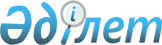 "Өсімдіктерді қорғау саласындағы тәуекел дәрежесін бағалау өлшемшарттарын және тексеру парақтарын бекіту туралы" Қазақстан Республикасы Ауыл шаруашылығы министрінің 2015 жылғы 28 желтоқсандағы № 15-05/1135 және Қазақстан Республикасы Ұлттық экономика министрінің 2015 жылғы 29 желтоқсандағы № 821 бірлескен бұйрығына өзгерістер мен толықтыру енгізу туралыҚазақстан Республикасы Ауыл шаруашылығы министрінің 2021 жылғы 5 сәуірдегі № 108 және Қазақстан Республикасы Ұлттық экономика министрінің 2021 жылғы 6 сәуірдегі № 37 бірлескен бұйрығы. Қазақстан Республикасының Әділет министрлігінде 2021 жылғы 12 сәуірде № 22530 болып тіркелді
      БҰЙЫРАМЫЗ:
      1. "Өсімдіктерді қорғау саласындағы тәуекел дәрежесін бағалау өлшемшарттарын және тексеру парақтарын бекіту туралы" Қазақстан Республикасы Ауыл шаруашылығы министрінің 2015 жылғы 28 желтоқсандағы № 15-05/1135 және Қазақстан Республикасы Ұлттық экономика министрінің 2015 жылғы 29 желтоқсандағы № 821 бірлескен бұйрығына (Нормативтік құқықтық актілерді мемлекеттік тіркеу тізілімінде № 12744 болып тіркелген, 2016 жылғы 3 ақпанда "Әділет" ақпараттық-құқықтық жүйесінде жарияланған) мынадай өзгерістер мен толықтыру енгізілсін:
      1-тармақ мынадай редакцияда жазылсын:
      "1. Мыналар:
      1) осы бірлескен бұйрыққа 1-қосымшаға сәйкес өсімдіктерді қорғау саласындағы тәуекел дәрежесін бағалау өлшемшарттары;
      2) осы бірлескен бұйрыққа 2-қосымшаға сәйкес ауыл шаруашылығы мақсатындағы объектілерде, сондай-ақ автомобиль, теміржол жолдарының бөлінетін жолақтары мен қорғау аймағында және зиянды және аса қауіпті зиянды организмдердің мекендеу орындары болып табылатын басқа да аумақтарда қызметін жүзеге асыратын бақылау субъектілеріне (объектілеріне) қатысты өсімдіктерді қорғау саласындағы тексеру парағы;
      3) осы бірлескен бұйрыққа 3-қосымшаға сәйкес өсімдіктерді қорғау саласында заңнамамен бекітілген фитосанитариялық есепке алу нысандарына сәйкес фитосанитариялық есептілікті ұсынуды, сол сияқты уақытылы ұсынуды жүзеге асыратын бақылау субъектілеріне (объектілеріне) қатысты өсімдіктерді қорғау саласындағы тексеру парағы;
      4) осы бірлескен бұйрыққа 4-қосымшаға сәйкес пестицидтерді аэрозольдік және фумигациялық тәсілдермен қолдану жөніндегі қызметті жүзеге асыратын бақылау субъектілеріне (объектілеріне) қатысты өсімдіктерді қорғау саласындағы тексеру парағы;
      5) осы бірлескен бұйрыққа 5-қосымшаға сәйкес пестицидтерді (аэрозольдік және фумигациялық тәсілдерді қоспағанда) авиациялық және жерүсті тәсілдерімен қолдану жөніндегі қызметті жүзеге асыратын бақылау субъектілеріне (объектілеріне) қатысты өсімдіктерді қорғау саласындағы тексеру парағы;
      6) осы бірлескен бұйрыққа 6-қосымшаға сәйкес пестицидтерді сақтау жөніндегі қызметті жүзеге асыратын бақылау субъектілеріне (объектілеріне) қатысты өсімдіктерді қорғау саласындағы тексеру парағы;
      7) осы бірлескен бұйрыққа 7-қосымшаға сәйкес тыйым салынған және (немесе) жарамсыз болып қалған пестицидтерді және олардың ыдыстарын, сондай-ақ пайдаланылған пестицидтердің ыдыстарын зарарсыздандыру жөніндегі қызметті жүзеге асыратын бақылау субъектілеріне (объектілеріне) қатысты өсімдіктерді қорғау саласындағы тексеру парағы;
      8) осы бірлескен бұйрыққа 8-қосымшаға сәйкес арнаулы сақтау орындарын (көмінділерді) салуды, тиісті жағдайда ұстауды және күтіп-ұстауды жүзеге асыратын бақылау субъектілеріне (объектілеріне) қатысты өсімдіктерді қорғау саласындағы тексеру парағы;
      9) осы бірлескен бұйрыққа 9-қосымшаға сәйкес пестицидтерді тіркеу (өндірістік және ұсақ мөлдекті) сынақтарын жүргізу жөніндегі қызметті жүзеге асыратын бақылау субъектілеріне (объектілеріне) қатысты өсімдіктерді қорғау саласындағы тексеру парағы;
      10) осы бірлескен бұйрыққа 10-қосымшаға сәйкес пестицидтерді, биоагенттерді өткізу жөніндегі қызметті жүзеге асыратын бақылау субъектілеріне (объектілеріне) қатысты өсімдіктерді қорғау саласындағы тексеру парағы бекітілсін.";
      1, 2, 3, 4, 5, 6, 7, 8 және 9-қосымшалар осы бірлескен бұйрыққа 1, 2, 3, 4, 5, 6, 7, 8, 9-қосымшаларға сәйкес жаңа редакцияда жазылсын;
      осы бірлескен бұйрыққа 10-қосымшаға сәйкес 10-қосымшамен толықтырылсын.
      2. Қазақстан Республикасы Ауыл шаруашылығы министрлігінің Ветеринариялық, фитосанитариялық және тамақ қауіпсіздігі департаменті заңнамада белгіленген тәртіппен:
      1) осы бірлескен бұйрықтың Қазақстан Республикасы Әділет министрлігінде мемлекеттік тіркелуін;
      2) осы бірлескен бұйрық ресми жарияланғаннан кейін оның Қазақстан Республикасы Ауыл шаруашылығы министрлігінің интернет-ресурсында орналастырылуын қамтамасыз етсін.
      3. Осы бірлескен бұйрықтың орындалуын бақылау жетекшілік ететін Қазақстан Республикасының Ауыл шаруашылығы вице-министріне жүктелсін.
      4. Осы бірлескен бұйрық алғашқы ресми жарияланған күнінен кейін күнтізбелік он күн өткен соң қолданысқа енгізіледі.
      "КЕЛІСІЛДІ"
      Қазақстан Республикасы
      Бас прокуратурасының Құқықтық
      статистика және арнайы есепке
      алу жөніндегі комитеті Өсімдіктерді қорғау саласындағы тәуекел дәрежесін бағалау өлшемшарттары 1-тарау. Жалпы ережелер
      1. Осы Өсімдіктерді қорғау саласындағы тәуекел дәрежесін бағалау өлшемшарттары (бұдан әрі – Өлшемшарттар) 2015 жылғы 29 қазандағы Қазақстан Республикасы Кәсіпкерлік кодексінің 141-бабының 3-тармағына және Қазақстан Республикасы Ұлттық экономика министрінің міндетін атқарушының 2018 жылғы 31 шілдедегі № 3 бұйрығымен бекітілген (Нормативтік құқықтық актілерді мемлекеттік тіркеу тізілімінде № 17371 болып тіркелген) Мемлекеттік органдардың тәуекелдерді бағалау жүйесін қалыптастыру қағидаларына және тексеру парақтарынының нысанына сәйкес бақылау субъектілерін тәуекел дәрежелеріне жатқызу және бақылау субъектісіне (объектісіне) бару арқылы профилактикалық бақылау жүргізу кезінде бақылау субъектілерін іріктеу үшін әзірленді. 
      2. Осы Өлшемшарттарда мынадай ұғымдар пайдаланылады:
      1) болмашы бұзушылық – Қазақстан Республикасының өсімдіктерді қорғау саласындағы заңнамасында белгіленген талаптарды пестицидтерді қолдану, сақтау, өткізу және әкелу кезіндегі жұмыстардың құжаттамалық есебінің (пестицидтерді есепке алудың тігілген және нөмірленген кіріс-шығыс кітабы, журналы) болмауы түріндегі бұзу; 
      2) елеулі бұзушылық – Қазақстан Республикасының өсімдіктерді қорғау саласындағы заңнамасында белгіленген талаптарды пестицидтерді қолдану және сақтау, пестицидтерді және олардың ыдыстарын, сондай-ақ пайдаланылған пестицидтердің ыдыстарын зарарсыздандыру жөніндегі жұмыстарды жүргізу кезінде персоналда жеке қорғаныс құралдарының және арнайы киімнің болмауы, пестицидтерді өткізу кезінде тиісті (агрономиялық) білімі бар білікті маманның болмауы, сондай-ақ қарастыру бойынша өсімдіктерді қорғау жөніндегі мемлекеттік инспектор бақылау субъектісіне әкімшілік жауапкершілікке тартпай Қазақстан Республикасының өсімдіктерді қорғау саласындағы заңнамасының анықталған бұзушылықтарын жою бойынша нұсқама берілген шағымның болуы түріндегі бұзу;
      3) тәуекел – саны зияндылықтың экономикалық шегінен жоғары зиянды және (немесе) аса қауіпті зиянды организмдердің дамуы мен таралуы, адамдардың және жануарлардың жаппай улануы, ауыл шаруашылығы егістіктеріне пестицидтермен химиялық өңдеу жүргізу кезінде егістердің жойылуы, пестицидтерді қолдану, өткізу және сақтау кезіндегі апаттың нәтижесінде топырақтың, судың және өсімдік жабынының ластануы, пестицидтерді зарарсыздандыру шарттарының бұзылуы кезінде жануарлар дүниесі объектілері санының азаюы және олардың тіршілік ету ортасының нашарлауы түрінде келтірілген адам өміріне немесе денсаулығына, қоршаған ортаға зиян келтіру ықтималдығы;
      4) тәуекелді бағалау жүйесі – өсімдіктерді қорғау саласындағы бақылау субъектісіне (объектісіне) бару арқылы профилактикалық бақылауды тағайындау мақсатында бақылау органы жүргізетін іс-шаралар кешені; 
      5) тәуекел дәрежесін бағалаудың объективті өлшемшарттары (бұдан әрі – объективті өлшемшарттар) – өсімдіктерді қорғау саласындағы мемлекеттік бақылау жөніндегі жеке кәсіпкерлік аясында тәуекел дәрежесіне байланысты және жекелеген бақылау субъектісіне (объектісіне) тікелей байланысты емес бақылау субъектілерін (объектілерін) іріктеу үшін пайдаланылатын тәуекел дәрежесін бағалау өлшемшарттары; 
      6) тәуекел дәрежесін бағалаудың субъективті өлшемшарттары (бұдан әрі – субъективті өлшемшарттар) – қолайлы фитосанитариялық жағдайды қамтамасыз ету үшін саны зияндылықтың экономикалық шегінен жоғары зиянды және аса қауіпті зиянды организмдердің дамуы мен таралуына жол бермеу мақсатында фитосанитариялық мониторинг және фитосанитариялық іс-шаралар жүргізу бойынша, пестицидтерді сақтау, өткізу, пестицидтерді аэрозольдік, фумигациялық, авиациялық және жер үсті тәсілдерімен қолдану бойынша және пестицидтерді тіркеу (ұсақмөлдекті және өндірістік) сынақтарын жүргізу, сондай-ақ пестицидтерді зарарсыздандыру, фитосанитариялық есептілікті ұсыну, сол сияқты уақтылы ұсыну бойынша, арнаулы сақтау орындарын (көмiндiлердi) салу, тиісті жағдайда ұстау және күтіп-ұстау бойынша, пестицидтерді, биоагенттерді өткізу бойынша бақылау субъектісі (объектісі) қызметінің нәтижелеріне байланысты бақылау субъектілерін (объектілерін) іріктеу үшін пайдаланылатын тәуекел дәрежесін бағалау өлшемшарттары;
      7) тексеру парағы – өсімдіктерді қорғау саласындағы бақылау субъектілерінің қызметіне қойылатын, олардың сақталмауы адамның өмірі мен денсаулығына, қоршаған ортаға, жеке және заңды тұлғалардың, мемлекеттің заңды мүдделеріне қатер төндіруге алып келетін талаптарды қамтитын талаптар тізбесі;
      8) өрескел бұзушылық – Қазақстан Республикасының өсімдіктерді қорғау, химиялық өнімдердің қауіпсіздігі саласындағы заңнамасында белгіленген талаптарды "Әкімшілік құқық бұзушылық туралы" 2014 жылғы 5 шілдедегі Қазақстан Республикасының Кодексінде көзделген әкімшілік жауапкершілікке алып келетін, саны зияндылықтың экономикалық шегінен жоғары зиянды және (немесе) аса қауіпті зиянды организмдердің дамуы мен таралуына әкелетін фитосанитариялық бақылау объектілерінде фитосанитариялық мониторингті және фитосанитариялық іс-шараларды жүргізбеу, фитосанитариялық есептілікті өсімдіктерді қорғау саласындағы заңнамамен бекітілген фитосанитариялық есепке алу нысандарына сәйкес фитосанитариялық есептілікті уақтылы ұсынбау, сол сияқты уақтылы ұсынбау, саны зияндылықтың экономикалық шегінен жоғары зиянды организмдердің дамуы мен таралуына әкелетін фитосанитариялық бақылау объектілерінде фитосанитариялық мониторингті және фитосанитариялық iс-шараларды жүргiзбеу, пестицидтерді зарарсыздандырудың жүргізілмеуі, пестицидтерді және олардың ыдыстарын, сондай-ақ пайдаланылған пестицидтердің ыдыстарын зарарсыздандыру үшін арнаулы сақтау орындарының (көмінділердің) болмауы, пестицидтерді жеткізушілер (өндірушілер, импорттаушылар, сатушылар) әзірлеген және ұсынатын жарамсыз болып қалған пестицидтерді және олардың ыдыстарын, сондай-ақ пайдаланылған пестицидтердің ыдыстарын зарарсыздандыру әдістері мен технологияларының болмауы, қауіптілігі бірінші сыныпты, мақсаты бойынша одан әрі пайдалануға жарамсыз болып қалған пестицидтерді саңылаусыздықты қамтамасыз етпейтін және қоршаған ортаның пестицидтермен ластану мүмкіндігін жоққа шығармайтын ыдыстарда сақтау, қауіптілігі екінші сыныпты пестицидтерді қажет болған кезде полимер материалдардан жасалған арнайы қалташалары жоқ көп қабатты ыдысқа (пестицидтің ерекшелігіне қарай) буып-түю, бүтіндігі бұзылған қаптамадағы пестицидтерді қайта буып-түю, тыйым салынған, жарамсыз болып қалған пестицидтерді және олардың ыдыстарын, сондай-ақ пайдаланылған пестицидтердің ыдыстарын тиеуге, тасымалдауға және түсіруге арналған механикаландыру құралдарының болмауы, арнаулы сақтау орындарын (көмiндiлердi) салу бойынша шаралар қабылдамау, пестицидтерді өткізу, пестицидтерді аэрозолдік және фумигациялық тәсілдермен қолдану бойынша қызметті жүзеге асыруға лицензияның болмауы, Қазақстан Республикасында өткізілетін және Қазақстан Республикасының аумағында өндіруге (формуляциялауға), әкелуге, сақтауға, тасымалдауға, өткізуге және қолдануға рұқсат етілген пестицидтердің тізіміне енгізілген пестицидтерді мемлекеттік тіркеудің болмауы, бұрмаланған пестицидтерді әкелу, өткізу және сақтау фактілерінің болуы, пестицидтерді сақтау үшін пайдаланылатын жылжымайтын мүлікке меншік құқығы туралы куәліктің немесе өзге де заңды негіздердің болмауы, тіркеушінің (өндірушінің) пестицидтерді қолдану бойынша ұсынымдарының болмауы, тіркеуші (өндіруші, жеткізуші, импорттаушы) беретін пестицидтің қауіпсіздік паспортының болмауы, пестицидтерді тұтынушыларға өндірушілердің ыдысында босатпау, өндірушінің ыдысында пестицидтерді және олардың ыдыстарын, сондай-ақ пайдаланылған пестицидтердің ыдыстарын зарарсыздандыру туралы мәліметтерді қоса отырып, пестицидтерді қауіпсіз пайдалану шаралары туралы тиісті ақпараттың болмауы, өткізілетін пестицид ыдыстарының бүтін еместігі, ыдыстың бүтіндігі бұзылған кезде пестицидтерді қайта буып-түю бойынша шаралар қабылдамау және оларды жеткізушілерге қайтару түріндегі бұзу.
      3. Жоғары тәуекел дәрежесіне жатқызылған бақылау субъектілеріне (объектілеріне) қатысты бақылау субъектісіне (объектісіне) бару арқылы профилактикалық бақылау, сондай-ақ жоспардан тыс тексерулер және бақылау субъектісіне (объектісіне) бармай профилактикалық бақылау жүргізіледі.
      Жоғары тәуекел дәрежесіне жатқызылмаған бақылау субъектілеріне (объектілеріне) қатысты бақылау субъектісіне (объектісіне) бармай профилактикалық бақылау және жоспардан тыс тексерулер жүргізіледі.
      4. Бақылау субъектісіне (объектісіне) бару арқылы профилактикалық бақылауды жүргізуге арналған өлшемшарттар объективті және субъективті өлшемшарттар арқылы қалыптастырылады.  2-тарау. Объективті өлшемшарттар
      5. Ауыл шаруашылығы өндірісінде пайдаланылатын пестицидтер қоршаған табиғи ортаға, адам өмірі мен денсаулығына және жануарларға қатер төндіретін әлеуетті қауіпті химиялық заттар болып табылады.
      Объективті өлшемшарттар бойынша тәуекел дәрежесін бағалауға сәйкес бақылау субъектісі қызметінің нәтижесінде адамның өмірі мен денсаулығына, қоршаған ортаға, жеке және заңды тұлғалардың заңды мүдделеріне, мемлекеттің мүліктік мүдделеріне ең көп зиян келтіру ықтималдығы, оның ықтимал кері салдарының ауырлық дәрежесін ескере отырып, қызметі пестицидтерді қолдануға, өткізуге, сақтауға және зарарсыздандыруға байланысты бақылау субъектісі тәуекелдің жоғары дәрежесіне жатады.
      6. Өсімдіктерді қорғау саласында ең көп әлеуетті қоғамдық тәуекелдерді ескере отырып, мынадай бағыттар бойынша қызметті жүзеге асыратын келесі бақылау субъектісі (объектісі) тәуекелдің жоғары дәрежесіне жатқызылады:
      ауыл шаруашылығы мақсатындағы объектілерде, сондай-ақ автомобиль, теміржол жолдарының бөлінетін жолақтары мен қорғау аймағында және зиянды және аса қауіпті зиянды организмдердің мекендеу орындары болып табылатын басқа да аумақтарда қызметін жүзеге асыратын бақылау субъектілері (объектілері);
      Қазақстан Республикасы Ауыл шаруашылығы министрінің 2015 жылғы 29 маусымдағы № 15-02/584 бұйрығымен бекітілген (Нормативтік құқықтық актілерді мемлекеттік тіркеу тізілімінде № 11913 болып тіркелген) фитосанитариялық есепке алу нысандарына сәйкес фитосанитариялық есептілікті ұсынуды, сол сияқты уақтылы ұсынуды жүзеге асыратын бақылау субъектілері (объектілері);
      пестицидтерді аэрозольдік және фумигациялық тәсілдермен қолдану жөніндегі қызметті жүзеге асыратын бақылау субъектілері (объектілері);
      пестицидтерді (аэрозольдік және фумигациялық тәсілдерді қоспағанда) авиациялық және жерүсті тәсілдерімен қолдану жөніндегі қызметті жүзеге асыратын бақылау субъектілері (объектілері);
      пестицидтерді сақтау жөніндегі қызметті жүзеге асыратын бақылау субъектілері (объектілері);
      тыйым салынған және (немесе) жарамсыз болып қалған пестицидтерді және олардың ыдыстарын, сондай-ақ пайдаланылған пестицидтердің ыдыстарын зарарсыздандыру жөніндегі қызметті жүзеге асыратын бақылау субъектілері (объектілері);
      арнаулы сақтау орындарын (көмінділерді) салуды, тиісті жағдайда ұстауды және күтіп-ұстауды жүзеге асыратын бақылау субъектілері (объектілері);
      пестицидтерді тіркеу (өндірістік және ұсақ мөлдекті) сынақтарын жүргізу жөніндегі қызметті жүзеге асыратын бақылау субъектілері (объектілері);
      пестицидтерді, биоагенттерді өткізу жөніндегі қызметті жүзеге асыратын бақылау субъектілері (объектілері). 3-тарау. Субъективті өлшемшарттар
      7. Объективті өлшемшарттар бойынша жоғары тәуекел дәрежесіне жатқызылған бақылау субъектілеріне (объектілеріне) қатысты субъективті өлшемшарттар қолданылады.
      Субъективті өлшемшарттарды айқындау мынадай кезеңдерді қолдана отырып, жүзеге асырылады:
      1) дерекқорларды қалыптастыру және ақпарат жинау;
      2) ақпаратты талдау және тәуекелді бағалау.
      8. Субъективті өлшемшарттар бойынша тәуекел дәрежесін бағалау үшін мынадай ақпарат көздері пайдаланылады:
      1) бақылау субъектісі, оның ішінде Қазақстан Республикасы Ауыл шаруашылығы министрлігі Агроөнеркәсіптік кешендегі мемлекеттік инспекция комитетінің аумақтық инспекциялары жүргізетін автоматтандырылған ақпараттық жүйелер арқылы ұсынылатын есептілік пен мәліметтер мониторингісінің нәтижелері;
      2) алдыңғы тексерулердің және бақылау субъектілеріне (объектілеріне) бару арқылы профилактикалық бақылаудың нәтижелері; 
      3) бақылау субъектісінің кінәсынан туындаған қолайсыз оқиғалардың болуы, оның ішінде бақылау субъектісінің аумағында саны зияндылықтың экономикалық шегінен жоғары зиянды және аса қауіпті зиянды организмдердің анықталуы, Қазақстан Республикасы аумағында өндіруге (формуляциялауға), әкелуге, сақтауға, тасымалдауға, өткізуге және қолдануға рұқсат етілген пестицидтердің тізіміне енгізілмеген пестицидтерді өткізу, әкелу, сақтау және қолдану фактілерінің болуы; 
      4) жеке және (немесе) заңды тұлғалардың расталған шағымдары мен (немесе) арыздарының болуы;
      5) бақылау субъектілеріне (объектілеріне) бармай профилактикалық бақылау нәтижелері (өсімдіктерді қорғау саласындағы бақылау субъектісіне (объектісіне) бармай профилактикалық бақылау қорытындылары бойынша берілген қорытынды құжаттар (анықтама, қорытынды, ұсынымдар);
      6) мемлекеттік органдардың ресми интернет-ресурстарының, бұқаралық ақпарат құралдарының талдау нәтижелері;
      7) мемлекеттік органдар, мемлекеттік мекемелер мен ұйымдар, кәсіпкерлік субъектілері ұсынатын мәліметтерді талдау нәтижелері.
      9. Қолда бар ақпарат көздерінің негізінде бағалауға жататын субъективті өлшемшарттар қалыптастырылады.
      Бұл ретте тәуекел дәрежесін талдау және бағалау кезінде нақты бақылау субъектісіне қатысты бұрын ескерілген және пайдаланылған субъективті өлшемшарттардың деректері не Қазақстан Республикасының азаматтық кодексіне сәйкес талап қою мерзімі өткен деректер қолданылмайды. 
      10. Ықтимал тәуекел мен проблеманың маңыздылығына, бұзушылықтың бірлі-жарымды немесе жүйелілігіне, осы Өлшемшарттардың 8-тармағында көрсетілген әрбір ақпарат көздері бойынша бұрын қабылданған шешімдерді талдауға байланысты субъективті өлшемшарттар айқындалады. 
      Субъективті өлшемшарттар өрескел, елеулі, болмашы болып үш дәрежеге бөлінген, тексеру парақтарында санамаланған өсімдіктерді қорғау саласындағы талаптардың (бұдан әрі – талаптар) негізінде әзірленді.
      Өсімдіктерді қорғау саласындағы талаптардың бұзылуын өрескел, елеулі және болмашы дәрежелерге бөлу өсімдіктерді қорғау саласындағы субъективті өлшемшарттарда келтірілген: 
      1) осы Өлшемшарттарға 1-қосымшаға сәйкес ауыл шаруашылығы мақсатындағы объектілерде, сондай-ақ автомобиль, теміржол жолдарының бөлінетін жолақтары мен қорғау аймағында және зиянды және аса қауіпті зиянды организмдердің мекендеу орындары болып табылатын басқа да аумақтарда қызметін жүзеге асыратын бақылау субъектілері (объектілер) үшін;
      2) осы Өлшемшарттарға 2-қосымшаға сәйкес өсімдіктерді қорғау саласындағы заңнамада бекітілген фитосанитариялық есепке алу нысандарына сәйкес фитосанитариялық есептілікті ұсынуды, сондай-ақ уақытылы ұсынуды жүзеге асыратын бақылау субъектілері (объектілері) үшін; 
      3) осы Өлшемшарттарға 3-қосымшаға сәйкес пестицидтерді аэрозольдік және фумигациялық тәсілдермен қолдану жөніндегі қызметті жүзеге асыратын бақылау субъектілері (объектілері) үшін;
      4) осы Өлшемшарттарға 4-қосымшаға сәйкес пестицидтерді (аэрозольдік және фумигациялық тәсілдерді қоспағанда) авиациялық және жерүсті тәсілдерімен қолдану жөніндегі қызметті жүзеге асыратын бақылау субъектілері (объектілері) үшін; 
      5) осы Өлшемшарттарға 5-қосымшаға сәйкес пестицидтерді сақтау жөніндегі қызметті жүзеге асыратын бақылау субъектілері (объектілері) үшін;
      6) осы Өлшемшарттарға 6-қосымшаға сәйкес тыйым салынған және (немесе) жарамсыз болып қалған пестицидтерді және олардың ыдыстарын, сондай-ақ пайдаланылған пестицидтердің ыдыстарын зарарсыздандыру жөніндегі қызметті жүзеге асыратын бақылау субъектілері (объектілері) үшін;
      7) осы Өлшемшарттарға 7-қосымшаға сәйкес сақтау орындарын (көмінділерді) салуды, тиісті жағдайда ұстауды және күтіп-ұстауды жүзеге асыратын бақылау субъектілері (объектілері) үшін;
      8) осы Өлшемшарттарға 8-қосымшаға сәйкес пестицидтерді тіркеу (ұсақмөлдекті және өндірістік) сынақтарын жүргізу жөніндегі қызметті жүзеге асыратын бақылау субъектілері (объектілері) үшін; 
      9) осы Өлшемшарттарға 9-қосымшаға сәйкес пестицидтерді, биоагенттерді өткізу жөніндегі қызметті жүзеге асыратын бақылау субъектілері (объектілері) үшін.
      11. Бақылау субъектісін тәуекел дәрежесіне жатқызу үшін тәуекел дәрежесінің көрсеткішін есептеудің мынадай тәртібі қолданылады.
      Бір өрескел бұзушылық анықталған кезде, бақылау субъектісіне 100 тәуекел дәрежесінің көрсеткіші беріледі және оған қатысты бақылау субъектісіне (объектісіне) бару арқылы профилактикалық бақылау жүргізіледі.
      Өрескел бұзушылықтар анықталмаған жағдайда, тәуекел дәрежесінің көрсеткішін айқындау үшін елеулі және болмашы дәрежедегі бұзушылықтар бойынша жиынтық көрсеткіш есептеледі.
      Елеулі бұзушылықтар көрсеткішін айқындау кезінде 0,7 коэффиценті қолданылады және аталған көрсеткіш мынадай формула бойынша есептеледі:
      SРз = (SР2 х 100/SР1) х 0,7
      мұнда:
      SРз – елеулі бұзушылықтар көрсеткіші;
      SР1 – елеулі бұзушылықтардың жалпы саны;
      SР2 – анықталған елеулі бұзушылықтар саны;
      Болмашы бұзушылықтар көрсеткішін анықтау кезінде 0,3 коэффиценті қолданылады және аталған көрсеткіш мынадай формула бойынша есептеледі:
      SРн = (SР2 х 100/SР1) х 0,3
      мұнда:
      SРн – болмашы бұзушылықтар көрсеткіші;
      SР1 – болмашы бұзушылықтардың жалпы саны;
      SР2 – данықталған болмашы бұзушылықтар саны; 
      Тәуекел дәрежесінің жалпы көрсеткіші (SР) 0-ден 100-ге дейінгі шәкіл бойынша есептеледі және мынадай формула бойынша елеулі және болмашы бұзушылықтардың көрсеткіштерін қосу арқылы анықталады:
      SР = SРз + SРн
      мұнда:
      SР – тәуекел дәрежесінің жалпы көрсеткіші;
      SРз – елеулі бұзушылықтар көрсеткіші; 
      SРн – болмашы бұзушылықтар көрсеткіші.
      12. Тәуекел дәрежесінің жалпы көрсеткіштері бойынша бақылау субъектісі:
      1) 60-тан 100-ге дейінгі тәуекел дәрежесінің көрсеткіші кезінде тәуекелдің жоғарғы дәрежесіне жатқызылады және оған қатысты бақылау субъектісіне (объектісіне) бару арқылы профилактикалық бақылау жүргізіледі;
      2) 0-ден 60-қа дейінгі тәуекел дәрежесінің көрсеткіші кезінде тәуекелдің жоғарғы дәрежесіне жатқызылмағанға жатады және оған қатысты бақылау субъектісіне (объектісіне) бару арқылы профилактикалық бақылау жүргізілмейді. 
      13. Бақылау субъектісіне (объектісіне) бару арқылы профилактикалық бақылау жүргізудің жиілігі субъективті өлшемшарттар бойынша алынатын мәліметтерге жүргізілетін талдау және бағалау нәтижелері бойынша айқындалады және жылына бір реттен жиі емес.
      14. Бақылау субъектісіне (объектісіне) бару арқылы профилактикалық бақылау Кодекстің 141-бабының 3-тармағына сәйкес реттеуші мемлекеттік органның бірінші басшысы бекіткен, тәуекел дәрежесіне жүргізілетін талдау және бағалау нәтижелері бойынша жарты жылға қалыптастырылатын, бақылау субъектісіне (объектісіне) бару арқылы профилактикалық бақылауды жүргізудің жарты жылдық тізімінің негізінде жүргізіледі.
      15. Бақылау субъектісіне (объектісіне) бару арқылы профилактикалық бақылау жүргізудің тізімдері субъективті өлшемшарттар бойынша тәуекел дәрежесінің жоғары көрсеткішімен бақылау субъектісінің басымдылығын ескере отырып, жасалады. Ауыл шаруашылығы мақсатындағы объектілерде, сондай-ақ автомобиль, теміржол жолдарының бөлінетін жолақтары мен қорғау аймағында және зиянды және аса қауіпті зиянды организмдердің мекендеу орындары болып табылатын басқа да аумақтарда қызметін жүзеге асыратын бақылау субъектілері (объектілері) үшін өсімдіктерді қорғау саласындағы субъективті өлшемшарттар Өсімдіктерді қорғау саласында заңнамамен бекітілген фитосанитариялық есепке алу нысандарына сәйкес фитосанитариялық есептілікті ұсынуды, сол сияқты уақытылы ұсынуды жүзеге асыратын бақылау субъектілері (объектілері) үшін өсімдіктерді қорғау саласындағы субъективті өлшемшарттар Пестицидтерді аэрозольдік және фумигациялық тәсілдермен қолдану жөніндегі қызметті жүзеге асыратын бақылау субъектілері (объектілері) үшін өсімдіктерді қорғау саласындағы субъективті өлшемшарттар Пестицидтерді (аэрозольдік және фумигациялық тәсілдерді қоспағанда) авиациялық және жерүсті тәсілдерімен қолдануды жүзеге асыратын бақылау субъектілері (объектілері) үшін өсімдіктерді қорғау саласындағы субъективті өлшемшарттар Пестицидтерді сақтау жөніндегі қызметті жүзеге асыратын бақылау субъектілері (объектілері) үшін өсімдіктерді қорғау саласындағы субъективті өлшемшарттар Тыйым салынған және (немесе) жарамсыз болып қалған пестицидтерді және олардың ыдыстарын, сондай-ақ пайдаланылған пестицидтердің ыдыстарын зарарсыздандыру жөніндегі қызметті жүзеге асыратын бақылау субъектілері (объектілері) үшін өсімдіктерді қорғау саласындағы субъективті өлшемшарттар Арнаулы сақтау орындарын (көмінділерді) салуды, тиісті жағдайда ұстауды және күтіп-ұстауды жүзеге асыратын бақылау субъектілері (объектілері) үшін өсімдіктерді қорғау саласындағы субъективті өлшемшарттар Пестицидтерді тіркеу (ұсақмөлдекті және өндірістік) сынақтарын жүргізу жөніндегі қызметті жүзеге асыратын бақылау субъектілері (объектілері) үшін өсімдіктерді қорғау саласындағы субъективті өлшемшарттар Пестицидтерді, биоагенттерді өткізу жөніндегі қызметті жүзеге асыратын бақылау субъектілері (объектілері) үшін өсімдіктерді қорғау саласындағы субъективті өлшемшарттар  Ауыл шаруашылығы мақсатындағы объектілерде, сондай-ақ автомобиль, теміржол жолдарының бөлінетін жолақтары мен қорғау аймағында және зиянды және аса қауіпті зиянды организмдердің мекендеу орындары болып табылатын басқа да аумақтарда қызметін жүзеге асыратын бақылау субъектілеріне (объектілеріне) қатысты өсімдіктерді қорғау саласындағы тексеру парағы
      Тексеруді тағайындаған мемлекеттік орган ____________
      ________________________________________________________________________
      Бақылау субъектісіне (объектісіне) бару арқылы тексеру/профилактикалық
      бақылауды тағайындау туралы акт ___________________________________
      (№, күні)
      Бақылау субъектінің (объектінің) атауы _______________________________
      Бақылау субъектінің (объектінің) бизнес-сәйкестендіру нөмірі (жеке
      сәйкестендіру нөмірі) ______________________________________________
      Орналасқан жерінің мекенжайы ____________________________________
      Лауазымды тұлға (лар) _________________ ___________ _______________________________
      (лауазымы)      (қолы)            (аты, әкесінің аты (бар болса), тегі)
      _________________ ___________ ____________________________________
      (лауазымы)            (қолы)            (аты, әкесінің аты (бар болса), тегі)
      Бақылау субъектісінің басшысы
      _________________ ___________ ____________________________________
      (лауазымы)      (қолы)            (аты, әкесінің аты (бар болса), тегі) Өсімдіктерді қорғау саласында заңнамамен бекітілген фитосанитариялық есепке алу нысандарына сәйкес фитосанитариялық есептілікті ұсынуды, сол сияқты уақытылы ұсынуды жүзеге асыратын бақылау субъектілеріне (объектілеріне) қатысты өсімдіктерді қорғау саласындағы тексеру парағы
      Тексеруді тағайындаған мемлекеттік орган ___________________________
      ________________________________________________________________
      Бақылау субъектісіне (объектісіне) бару арқылы тексеру/профилактикалық
      бақылауды тағайындау туралы акт __________________________________
      (№, күні)
      Бақылау субъектінің (объектінің) атауы ______________________________
      Бақылау субъектінің (объектінің) бизнес-сәйкестендіру нөмірі (жеке
      сәйкестендіру нөмірі) _____________________________________________
      Орналасқан жерінің мекенжайы ____________________________________
      Лауазымды тұлға (лар) _______________ ____________ ________________________________
      (лауазымы)      (қолы)            (аты, әкесінің аты (бар болса), тегі)
      _______________ ____________ ______________________________________
      (лауазымы)      (қолы)            (аты, әкесінің аты (бар болса), тегі)
      Бақылау субъектісінің басшысы
      _______________ ____________ ______________________________________
      (лауазымы)      (қолы)            (аты, әкесінің аты (бар болса), тегі) Пестицидтерді аэрозольдік және фумигациялық тәсілдермен қолдану жөніндегі қызметті жүзеге асыратын бақылау субъектілеріне (объектілеріне) қатысты өсімдіктерді қорғау саласындағы тексеру парағы
      Тексеруді тағайындаған мемлекеттік орган ____________________________
      _________________________________________________________________
      Бақылау субъектісіне (объектісіне) бару арқылы тексеру/профилактикалық
      бақылауды тағайындау туралы акт ___________________________________
      (№, күні)
      Бақылау субъектінің (объектінің) атауы _______________________________
      Бақылау субъектінің (объектінің) бизнес-сәйкестендіру нөмірі (жеке
      сәйкестендіру нөмірі) ______________________________________________
      Орналасқан жерінің мекенжайы _____________________________________
      Лауазымды тұлға (лар) ________________ ____________ _______________________________
      (лауазымы)      (қолы)            (аты, әкесінің аты (бар болса), тегі)
      ________________ ____________ ____________________________________
      (лауазымы)      (қолы)            (аты, әкесінің аты (бар болса), тегі)
      Бақылау субъектісінің басшысы
      ________________ ____________ ____________________________________
      (лауазымы)      (қолы)            (аты, әкесінің аты (бар болса), тегі) Пестицидтерді (аэрозольдік және фумигациялық тәсілдерді қоспағанда) авиациялық және жерүсті тәсілдерімен қолдануды жүзеге асыратын бақылау субъектілеріне (объектілеріне) қатысты өсімдіктерді қорғау саласындағы тексеру парағы
      Тексеруді тағайындаған мемлекеттік орган ____________________________
      _________________________________________________________________
      Бақылау субъектісіне (объектісіне) бару арқылы тексеру/профилактикалық
      бақылауды тағайындау туралы акт ___________________________________
      (№, күні)
      Бақылау субъектінің (объектінің) атауы _______________________________
      Бақылау субъектінің (объектінің) бизнес-сәйкестендіру нөмірі (жеке
      сәйкестендіру нөмірі) ______________________________________________
      Орналасқан жерінің мекенжайы _____________________________________
      Лауазымды тұлға (лар) ________________ ___________ ________________________________
      (лауазымы)      (қолы)            (аты, әкесінің аты (бар болса), тегі)
      ________________ ___________ _____________________________________
      (лауазымы)      (қолы)            (аты, әкесінің аты (бар болса), тегі)
      Бақылау субъектісінің басшысы
      ________________ ___________ _____________________________________
      (лауазымы)      (қолы)            (аты, әкесінің аты (бар болса), тегі) Пестицидтерді сақтау жөніндегі қызметті жүзеге асыратын бақылау субъектілеріне (объектілеріне) қатысты өсімдіктерді қорғау саласындағы тексеру парағы
      Тексеруді тағайындаған мемлекеттік орган ____________________________
      _________________________________________________________________
      Бақылау субъектісіне (объектісіне) бару арқылы тексеру/профилактикалық
      бақылауды тағайындау туралы акт ___________________________________
      (№, күні)
      Бақылау субъектінің (объектінің) атауы _______________________________
      Бақылау субъектінің (объектінің) бизнес-сәйкестендіру нөмірі (жеке
      сәйкестендіру нөмірі) ______________________________________________
      Орналасқан жерінің мекенжайы _____________________________________
      Лауазымды тұлға (лар) _______________ ____________ ________________________________
      (лауазымы)      (қолы)            (аты, әкесінің аты (бар болса), тегі)
      _______________ ____________ _____________________________________
      (лауазымы)      (қолы)            (аты, әкесінің аты (бар болса), тегі)
      Бақылау субъектісінің басшысы
      _______________ ____________ _____________________________________
      (лауазымы)      (қолы)            (аты, әкесінің аты (бар болса), тегі) Тыйым салынған және (немесе) жарамсыз болып қалған пестицидтерді және олардың ыдыстарын, сондай-ақ пайдаланылған пестицидтердің ыдыстарын зарарсыздандыру жөніндегі қызметті жүзеге асыратын бақылау субъектілеріне (объектілеріне) қатысты өсімдіктерді қорғау саласындағы тексеру парағы
      Тексеруді тағайындаған мемлекеттік орган ____________________________
      _________________________________________________________________
      Бақылау субъектісіне (объектісіне) бару арқылы тексеру/профилактикалық
      бақылауды тағайындау туралы акт ___________________________________
      (№, күні)
      Бақылау субъектінің (объектінің) атауы _______________________________
      Бақылау субъектінің (объектінің) бизнес-сәйкестендіру нөмірі (жеке
      сәйкестендіру нөмірі) ______________________________________________
      Орналасқан жерінің мекенжайы _____________________________________
      Лауазымды тұлға (лар) _______________ ____________ ________________________________
      (лауазымы)      (қолы)            (аты, әкесінің аты (бар болса), тегі)
      _______________ ____________ _____________________________________
      (лауазымы)      (қолы)            (аты, әкесінің аты (бар болса), тегі)
      Бақылау субъектісінің басшысы
      _______________ ____________ _____________________________________
      (лауазымы)      (қолы)            (аты, әкесінің аты (бар болса), тегі) Арнаулы сақтау орындарын (көмінділерді) салуды, тиісті жағдайда ұстауды және күтіп-ұстауды жүзеге асыратын бақылау субъектілеріне (объектілеріне) қатысты өсімдіктерді қорғау саласындағы тексеру парағы
      Тексеруді тағайындаған мемлекеттік орган ____________________________
      _________________________________________________________________
      Бақылау субъектісіне (объектісіне) бару арқылы тексеру/профилактикалық
      бақылауды тағайындау туралы акт ___________________________________
      (№, күні)
      Бақылау субъектінің (объектінің) атауы _______________________________
      Бақылау субъектінің (объектінің) бизнес-сәйкестендіру нөмірі (жеке
      сәйкестендіру нөмірі) ______________________________________________
      Орналасқан жерінің мекенжайы _____________________________________
      Лауазымды тұлға (лар) ______________ ___________ __________________________________
      (лауазымы)      (қолы)            (аты, әкесінің аты (бар болса), тегі)
      ______________ ___________ ____________________________________
      (лауазымы)      (қолы)            (аты, әкесінің аты (бар болса), тегі)
      Бақылау субъектісінің басшысы
      ______________ ___________ ____________________________________
      (лауазымы)      (қолы)            (аты, әкесінің аты (бар болса), тегі) Пестицидтерді тіркеу (ұсақмөлдекті және өндірістік) сынақтарын жүргізу жөніндегі қызметті жүзеге асыратын бақылау субъектілеріне (объектілеріне) қатысты өсімдіктерді қорғау саласындағы тексеру парағы 
      Тексеруді тағайындаған мемлекеттік орган ____________________________
      _________________________________________________________________
      Бақылау субъектісіне (объектісіне) бару арқылы тексеру/профилактикалық
      бақылауды тағайындау туралы акт ___________________________________
      (№, күні)
      Бақылау субъектінің (объектінің) атауы _______________________________
      Бақылау субъектінің (объектінің) бизнес-сәйкестендіру нөмірі (жеке
      сәйкестендіру нөмірі) ______________________________________________
      Орналасқан жерінің мекенжайы _____________________________________
      Лауазымды тұлға (лар) _______________ ___________ _________________________________
      (лауазымы)      (қолы)            (аты, әкесінің аты (бар болса), тегі)
      _______________ ___________ _____________________________________
      (лауазымы)      (қолы)            (аты, әкесінің аты (бар болса), тегі)
      Бақылау субъектісінің басшысы
      _______________ ___________ _____________________________________
      (лауазымы)      (қолы)            (аты, әкесінің аты (бар болса), тегі) Пестицидтерді, биоагенттерді өткізу жөніндегі қызметті жүзеге асыратын бақылау субъектілеріне (объектісіне) қатысты өсімдіктерді қорғау саласындағы тексеру парағы 
      Тексеруді тағайындаған мемлекеттік орган ____________________________ _________________________________________________________________
      Бақылау субъектісіне (объектісіне) бару арқылы тексеру/профилактикалық бақылауды тағайындау туралы акт ___________________________________ (№, күні) Бақылау субъектінің (объектінің) атауы _______________________________
      Бақылау субъектінің (объектінің) бизнес-сәйкестендіру нөмірі (жеке сәйкестендіру нөмірі) ______________________________________________
      Орналасқан жерінің мекенжайы _____________________________________
      Лауазымды тұлға (лар) ______________ __________ __________________________________
      (лауазымы)      (қолы)            (аты, әкесінің аты (бар болса), тегі)
      ______________ __________ ____________________________________
      (лауазымы)      (қолы)            (аты, әкесінің аты (бар болса), тегі)
      Бақылау субъектісінің басшысы
      ______________ __________ ____________________________________
      (лауазымы)      (қолы)            (аты, әкесінің аты (бар болса), тегі)
					© 2012. Қазақстан Республикасы Әділет министрлігінің «Қазақстан Республикасының Заңнама және құқықтық ақпарат институты» ШЖҚ РМК
				
      Қазақстан Республикасы
Ұлттық экономика министрі

__________А. Иргалиев

      Қазақстан Республикасының
Ауыл шаруашылығы министрі 

__________С. Омаров
Қазақстан Республикасы
Ұлттық экономика министрінің
2021 жылғы 6 сәуірдегі № 37
мен
Қазақстан Республикасының
Ауыл шаруашылығы
министрінің
2021 жылғы 5 сәуірдегі
№ 108 бірлескен бұйрығына
1-қосымшаҚазақстан Республикасы
Ауыл шаруашылығы
министрінің
2015 жылғы 28 желтоқсандағы
№ 15-05/1135 және
Қазақстан Республикасы
Ұлттық экономика министрінің
2015 жылғы 29 желтоқсандағы
№ 821 бірлескен бұйрығына
1-қосымшаӨсімдіктерді қорғау
саласындағы тәуекел дәрежесін
бағалау өлшемшарттарына
1-қосымша
Р/с №
Бұзу өлшемшарттары
Бұзу дәрежесі
1
2
3
Бақылау субъектісі (объектісі), оның ішінде Қазақстан Республикасы Ауыл шаруашылығы министрлігі Агроөнеркәсіптік кешендегі мемлекеттік инспекция комитетінің аумақтық инспекциялары жүргізетін автоматтандырылған ақпараттық жүйелер арқылы ұсынылатын есептілік пен мәліметтер мониторингісінің нәтижелері
Бақылау субъектісі (объектісі), оның ішінде Қазақстан Республикасы Ауыл шаруашылығы министрлігі Агроөнеркәсіптік кешендегі мемлекеттік инспекция комитетінің аумақтық инспекциялары жүргізетін автоматтандырылған ақпараттық жүйелер арқылы ұсынылатын есептілік пен мәліметтер мониторингісінің нәтижелері
Бақылау субъектісі (объектісі), оның ішінде Қазақстан Республикасы Ауыл шаруашылығы министрлігі Агроөнеркәсіптік кешендегі мемлекеттік инспекция комитетінің аумақтық инспекциялары жүргізетін автоматтандырылған ақпараттық жүйелер арқылы ұсынылатын есептілік пен мәліметтер мониторингісінің нәтижелері
1
Бақылау субъектісінің (объектісінің) өсімдіктерді қорғау саласындағы заңнамада бекітілген фитосанитариялық есепке алу нысандарына сәйкес фитосанитариялық есептілікті ұсынбауы, сол сияқты уақтылы ұсынбауы
өрескел
Бақылау субъектісіне (объектісіне) бару арқылы алдыңғы тексерулердің және профилактикалық бақылаудың нәтижелері (ауырлық дәрежесі төменде санамаланған талаптар сақталмаған кезде белгіленеді)
Бақылау субъектісіне (объектісіне) бару арқылы алдыңғы тексерулердің және профилактикалық бақылаудың нәтижелері (ауырлық дәрежесі төменде санамаланған талаптар сақталмаған кезде белгіленеді)
Бақылау субъектісіне (объектісіне) бару арқылы алдыңғы тексерулердің және профилактикалық бақылаудың нәтижелері (ауырлық дәрежесі төменде санамаланған талаптар сақталмаған кезде белгіленеді)
1
Бақылау объектілерінде зиянды және аса қауіпті зиянды организмдердің мекендеу орындары болып табылатын саны зияндылықтың экономикалық шегінен жоғары зиянды және аса қауіпті зиянды организмдердің болуы 
өрескел
2
Бақылау объектілерінде саны зияндылықтың экономикалық шегінен жоғары зиянды және аса қауіпті зиянды организмдердің таралуын болдырмау мақсатында фитосанитариялық мониторинг жүргізу
өрескел
3
Бақылау объектілерінде фитосанитариялық іс-шараларды, атап айтқанда саны зияндылықтың экономикалық шегінен жоғары зиянды және аса қауіпті зиянды организмдердің таралуына жол бермеу мақсатында химиялық өңдеуді жүргізу
өрескел
Бақылау субъектісінің (объектісінің) кінәсынан туындаған қолайсыз оқиғалардың болуы
Бақылау субъектісінің (объектісінің) кінәсынан туындаған қолайсыз оқиғалардың болуы
Бақылау субъектісінің (объектісінің) кінәсынан туындаған қолайсыз оқиғалардың болуы
1
Бақылау субъектісінің (объектісінің) аумағын химиялық өңдеу бойынша фитосанитариялық іс-шараларды жүргізу кезінде анықталған, бақылау субъектісінің (объектісінің) Қазақстан Республикасының аумағында өндіруге (формуляциялауға), әкелуге, сақтауға, тасымалдауға, өткізуге және қолдануға рұқсат етілген пестицидтер тізіміне енгізілмеген пестицидтерді қолдануы расталған фактілердің болуы
өрескел
2
Бақылау субъектісінің (объектісінің) аумағын химиялық өңдеу бойынша фитосанитариялық іс-шараларды жүргізу кезінде анықталған, адамдар мен жануарлардың жаппай улануына, ауыл шаруашылығы егістіктерінің жойылуына, топырақтың, судың және өсімдік жабынының ластануына әкелетін, бақылау субъектісінің (объектісінің) Қазақстан Республикасының аумағында рұқсат етілген пестицидтерді қолдану регламенттері мен технологияларын бұзудың расталған фактілерінің болуы 
өрескел
3
Бақылау субъектісінің (объектісінің) аумағында химиялық өңдеу жүргізу кезінде анықталған, зиянды және аса қауіпті зиянды организмдердің жаппай таралуына әкелетін, бақылау субъектісінің Қазақстан Республикасының аумағында қолдануға рұқсат етілген пестицидтерді қолдану регламенттері мен технологияларын бұзудың расталған фактілерінің болуы 
өрескел
4
Бақылау субъектісінің (объектісінің) аумақтарында саны зияндылықтың экономикалық шегінен жоғары зиянды және аса қауіпті зиянды организмдердің анықталуы мен таралуының расталған фактілерінің болуы 
өрескел
Расталған шағымдардың және арыздардың болуы және саны
Расталған шағымдардың және арыздардың болуы және саны
Расталған шағымдардың және арыздардың болуы және саны
1
Cаны зияндылықтың экономикалық шегінен жоғары зиянды және аса қауіпті зиянды организмдердің дамуы мен таралуына жол берілген, фитосанитариялық мониторингтің және (немесе) фитосанитариялық іс-шаралардың жүргізілмеуі туралы бір және одан да көп расталған шағымның және (немесе) арыздың болуы
өрескел
Бақылау субъектісіне (объектісіне) бармай профилактикалық бақылаудың нәтижелері
Бақылау субъектісіне (объектісіне) бармай профилактикалық бақылаудың нәтижелері
Бақылау субъектісіне (объектісіне) бармай профилактикалық бақылаудың нәтижелері
1
Бақылау субъектісіне (объектісіне) бармай жүргізілген профилактикалық бақылау шеңберінде берілген ұсынымдарды орындау жөнінде ақпараттарды ұсынбау
өрескел
2
Бақылау субъектісінің (объектісінің) аумағын химиялық өңдеу бойынша фитосанитариялық іс-шараларды жүргізу кезінде анықталған, субъектісінің (объектісінің) Қазақстан Республикасының аумағында өндіруге (формуляциялауға), әкелуге, сақтауға, тасымалдауға, өткізуге және қолдануға рұқсат етілген пестицидтер тізіміне енгізілмеген пестицидтерді бақылау қолдануы расталған фактілердің болуы
өрескел
3
Бақылау субъектісінің (объектісінің) аумағын химиялық өңдеу бойынша фитосанитариялық іс-шараларды жүргізу кезінде анықталған, бақылау субъектісінің (объектісінің) Қазақстан Республикасының аумағында қолдануға рұқсат етілген пестицидтерді қолдану регламенттері мен технологиясын бұзудың расталған фактілерінің болуы 
өрескел
4
Бақылау субъектісінің (объектісінің) аумақтарында саны зияндылықтың экономикалық шегінен жоғары зиянды және аса қауіпті зиянды организмдердің анықталуы мен таралуының расталған фактілерінің болуы
өрескел
Мемлекеттік органдардың ресми интернет-ресурстарының, бұқаралық ақпарат құралдарының талдау нәтижелері
Мемлекеттік органдардың ресми интернет-ресурстарының, бұқаралық ақпарат құралдарының талдау нәтижелері
Мемлекеттік органдардың ресми интернет-ресурстарының, бұқаралық ақпарат құралдарының талдау нәтижелері
1
Бақылау субъектісінің (объектісінің) саны зияндылықтың экономикалық шегінен жоғары зиянды және аса қауіпті зиянды организмдердің дамуы мен таралуына әкелетін, фитосанитариялық мониторингті және (немесе) фитосанитариялық іс-шараларды жүргізбеу фактілері туралы мемлекеттік органдардың интернет-ресурстарында орналастырылған, расталған мәліметтердің болуы
өрескел
2
Бақылау субъектісінің (объектісінің) саны зияндылықтың экономикалық шегінен жоғары зиянды және аса қауіпті зиянды организмдердің дамуы мен таралуына әкелетін, фитосанитариялық мониторингті және (немесе) фитосанитариялық іс-шараларды жүргізбеу фактілері туралы бұқаралық ақпарат құралдарынан алынған расталған мәліметтердің болуы
өрескел
Мемлекеттік органдар, мемлекеттік мекемелер мен ұйымдар, кәсіпкерлік субъектілері (объектілері) ұсынатын мәліметтерді талдау нәтижелері
Мемлекеттік органдар, мемлекеттік мекемелер мен ұйымдар, кәсіпкерлік субъектілері (объектілері) ұсынатын мәліметтерді талдау нәтижелері
Мемлекеттік органдар, мемлекеттік мекемелер мен ұйымдар, кәсіпкерлік субъектілері (объектілері) ұсынатын мәліметтерді талдау нәтижелері
1
Бақылау субъектісінің (объектісінің) саны зияндылықтың экономикалық шегінен жоғары зиянды және аса қауіпті зиянды организмдердің дамуы мен таралуына әкелетін, фитосанитариялық іс-шараларды жүргізбеуінің анықталған фактілері туралы ресми ақпараттың болуы
өрескел
2
Бақылау субъектісінің (объектісінің) тіркелмеген немесе контрафактілі пестицидтерді қолдануы анықталған фактілер туралы ресми ақпараттың болуы
өрескелӨсімдіктерді қорғау
саласындағы тәуекел дәрежесін
бағалау өлшемшарттарына
2-қосымша
Р/с №
Бұзу өлшемшарттары
Бұзу дәрежесі
1
2
3
Бақылау субъектісі (объектісі), оның ішінде Қазақстан Республикасы Ауыл шаруашылығы министрлігі Агроөнеркәсіптік кешендегі мемлекеттік инспекция комитетінің аумақтық инспекциялары жүргізетін автоматтандырылған ақпараттық жүйе арқылы ұсынылатын есептілік пен мәліметтер мониторингісінің нәтижелері
Бақылау субъектісі (объектісі), оның ішінде Қазақстан Республикасы Ауыл шаруашылығы министрлігі Агроөнеркәсіптік кешендегі мемлекеттік инспекция комитетінің аумақтық инспекциялары жүргізетін автоматтандырылған ақпараттық жүйе арқылы ұсынылатын есептілік пен мәліметтер мониторингісінің нәтижелері
Бақылау субъектісі (объектісі), оның ішінде Қазақстан Республикасы Ауыл шаруашылығы министрлігі Агроөнеркәсіптік кешендегі мемлекеттік инспекция комитетінің аумақтық инспекциялары жүргізетін автоматтандырылған ақпараттық жүйе арқылы ұсынылатын есептілік пен мәліметтер мониторингісінің нәтижелері
1
Бақылау субъектісінің (объектісінің) өсімдіктерді қорғау саласындағы заңнамада бекітілген фитосанитариялық есепке алу нысандарына сәйкес фитосанитариялық есептілікті ұсынбауы, сол сияқты уақтылы ұсынбауы
өрескел
Бақылау субъектісіне (объектісіне) бару арқылы алдыңғы тексерулердің және профилактикалық бақылаудың нәтижелері (ауырлық дәрежесі төменде санамаланған талаптар сақталмаған кезде белгіленеді)
Бақылау субъектісіне (объектісіне) бару арқылы алдыңғы тексерулердің және профилактикалық бақылаудың нәтижелері (ауырлық дәрежесі төменде санамаланған талаптар сақталмаған кезде белгіленеді)
Бақылау субъектісіне (объектісіне) бару арқылы алдыңғы тексерулердің және профилактикалық бақылаудың нәтижелері (ауырлық дәрежесі төменде санамаланған талаптар сақталмаған кезде белгіленеді)
1
Пестицидтерді өндіруді (формуляциялауды), сатып алуды және өткізуді, биоагенттерді өсіруді және өткізуді жүзеге асыратын бақылау субъектілерінің (объектілерінің) фитосанитариялық есепке алу нысанын (ФЕ-1), атап айтқанда пестицидтерді, биоагенттерді өндіру және (немесе) өткізу туралы есепті жылына екі рет, 20 шілдеге дейін бір рет және 20 қаңтарға дейін бір рет ұсынуы, сол сияқты уақтылы ұсынуы
өрескел
2
Бақылау субъектісінің (объектісінің) фитосанитариялық есепке алу нысанын (ФЕ-2), атап айтқанда пестицидтердің, биоагенттердің қозғалысы туралы есепті жылына екі рет, нақты қозғалыс орны бойынша 10 шілдеге дейін бір рет және 10 қаңтарға дейін бір рет ұсынуы, сол сияқты уақтылы ұсынуы
өрескел
3
Бақылау субъектісінің (объектісінің) фитосанитариялық есепке алу нысанын (ФЕ-3), атап айтқанда пестицидтерді, биоагенттерді сақтау туралы есепті жыл сайын, нақты сақтау орны бойынша 10 қаңтарға дейін ұсынуы, сол сияқты уақтылы ұсынуы 
өрескел
4
Қолында бүріккіш және дәрілегіш техника мен жабдық (ауыл шаруашылығы авиациясы, аэрозольдік генераторлар, атомайзерлік, штангалық, вентилятолық бүріккіштер, бүріккіш және дәрілегіш техниканың өзге де түрлері) бар бақылау субъектілерінің (объектілерінің) фитосанитариялық есепке алу нысанын (ФЕ-4), атап айтқанда, бүріккіш және дәрілегіш техниканың бар-жоғы туралы есепті жыл сайын, 10 қаңтарға дейін ұсынуы, сол сияқты уақтылы ұсынуы
өрескел
5
Меншікті өсімдік шаруашылығы өнімін өндіру үшін пестицидтерді, биоагенттерді қолдануды жүзеге асыратын бақылау субъектілерінің (объектілерінің) фитосанитариялық есепке алу нысанын (ФЕ-5), атап айтқанда, химиялық өңдеулер жүргізу туралы есепті ай сайын, наурыздан қыркүйекке дейін, есеп беруден кейінгі әр айдың 5-іне дейін, сол сияқты уақтылы ұсынуы 
өрескел
6
Химиялық өңдеулер жөніндегі қызметті көрсететін бақылау субъектілерінің (объектілерінің) фитосанитариялық есепке алу нысанын (ФЕ-6), атап айтқанда, химиялық өңдеу жөніндегі қызметтер көрсету туралы есепті ай сайын, наурыздан қыркүйекке дейін, есеп беруден кейінгі әр айдың 5-іне дейін ұсынуы, сол сияқты уақтылы ұсынуы
өрескел
7
Тыйым салынған және жарамсыз пестицидтерді және олардың ыдыстарын, сондай-ақ пайдаланылған пестицидтердің ыдыстарын зарарсыздандыруды жүзеге асыратын бақылау субъектілерінің (объектілерінің) фитосанитариялық есепке алу нысанын (ФЕ-7), атап айтқанда, тыйым салынған және жарамсыз пестицидтерді және олардың ыдыстарын, сондай-ақ пайдаланылған пестицидтердің ыдыстарын зарарсыздандыру туралы есепті жыл сайын, 10 қаңтарға дейін ұсынуы, сол сияқты уақтылы ұсынуы 
өрескел
8
Пестицидтерді, биоагенттерді сақтауды жүзеге асыратын бақылау субъектілерінің (объектілерінің) фитосанитариялық есепке алу нысанын (ФЕ-8), атап айтқанда, қоймалық үй-жайлардың болуы туралы есепті жыл сайын, 10 қаңтарға дейін ұсынуы, сол сияқты уақтылы ұсынуы
өрескел
Бақылау субъектісінің (объектісінің) кінәсынан туындаған қолайсыз оқиғалардың болуы
Бақылау субъектісінің (объектісінің) кінәсынан туындаған қолайсыз оқиғалардың болуы
Бақылау субъектісінің (объектісінің) кінәсынан туындаған қолайсыз оқиғалардың болуы
1
Бақылау субъектісінің (объектісінің) Қазақстан Республикасының аумағында өндіруге (формуляциялауға), әкелуге, сақтауға, тасымалдауға, өткізуге және қолдануға рұқсат етілген пестицидтер тізіміне енгізілмеген пестицидтерді қолдануы расталған фактілердің болуыетілген пестицидтер тізіміне енгізілмеген пестицидтерді қолдануы расталған фактілердің болуы
өрескел
2
Бақылау субъектісінің (объектісінің) аумағын химиялық өңдеу бойынша фитосанитариялық іс-шараларды жүргізу кезінде адамдар мен жануарлардың жаппай улануына, ауыл шаруашылығы егістіктерінің жойылуына, топырақтың, судың және өсімдік жабынының ластануына әкелетін, бақылау субъектісінің (объектісінің) Қазақстан Республикасының аумағында рұқсат етілген пестицидтерді қолдану регламенттері мен технологияларын бұзудың расталған фактілерінің болуы
өрескел
3
Бақылау субъектісінің (объектісінің) аумағында химиялық өңдеу жүргізу кезінде зиянды және аса қауіпті зиянды организмдердің жаппай таралуына әкелетін, бақылау субъектісінің (объектісінің) Қазақстан Республикасының аумағында қолдануға рұқсат етілген пестицидтерді қолдану регламенттері мен технологияларын бұзудың расталған фактілерінің болуы 
өрескел
4
Бақылау субъектісінің (объектісінің) аумақтарында ауыл шаруашылығы егістіктерінің жойылуына әкелетін, саны зияндылықтың экономикалық шегінен жоғары зиянды және аса қауіпті зиянды организмдердің таралуының расталған фактілерінің болуы 
өрескел
Расталған шағымдардың және арыздардың болуы және саны
Расталған шағымдардың және арыздардың болуы және саны
Расталған шағымдардың және арыздардың болуы және саны
1
Өсімдіктерді қорғау саласында заңнамамен бекітілген фитосанитариялық есепке алу нысандарына сәйкес фитосанитариялық есептілікті ұсынбау, сол сияқты уақтылы ұсынбау туралы бір және одан да көп расталған шағымның және (немесе) арыздың болуы
өрескел
Бақылау субъектісіне (объектісіне) бармай профилактикалық бақылаудың нәтижелері
Бақылау субъектісіне (объектісіне) бармай профилактикалық бақылаудың нәтижелері
Бақылау субъектісіне (объектісіне) бармай профилактикалық бақылаудың нәтижелері
1
Бақылау субъектілеріне (объектілеріне) бармай жүргізілген профилактикалық бақылау шеңберінде берілген ұсынымдарды орындау жөнінде ақпараттарды ұсынбау 
өрескел
Мемлекеттік органдардың ресми интернет-ресурстарының, бұқаралық ақпарат құралдарының талдау нәтижелері
Мемлекеттік органдардың ресми интернет-ресурстарының, бұқаралық ақпарат құралдарының талдау нәтижелері
Мемлекеттік органдардың ресми интернет-ресурстарының, бұқаралық ақпарат құралдарының талдау нәтижелері
1
Фитосанитариялық есепке алу нысандарын ұсынбау, сол сияқты уақтылы ұсынбау бойынша бақылау субъектісі (объектісі) жіберген бұзушылықтар туралы мемлекеттік органдардың интернет-ресурстарында орналастырылған, расталған мәліметтердің болуы
өрескел
2
Бақылау субъектісінің (объектісінің) фитосанитариялық есепке алу нысандарын ұсынбау, сол сияқты уақытылы ұсынбау фактілері туралы бұқаралық ақпарат құралдарынан алынған, расталған мәліметтердің болуы 
өрескел
Мемлекеттік органдар, мемлекеттік мекемелер мен ұйымдар, кәсіпкерлік субъектілері ұсынатын мәліметтерді талдау нәтижелері
Мемлекеттік органдар, мемлекеттік мекемелер мен ұйымдар, кәсіпкерлік субъектілері ұсынатын мәліметтерді талдау нәтижелері
Мемлекеттік органдар, мемлекеттік мекемелер мен ұйымдар, кәсіпкерлік субъектілері ұсынатын мәліметтерді талдау нәтижелері
1
Бақылау субъектісінің аумақтарында саны зияндылықтың экономикалық шегінен жоғары зиянды және аса қауіпті зиянды организмдердің таралуына әкелетін, фитосанитариялық мониторингті және (немесе) фитосанитариялық іс-шараларды бақылау субъектісінің (объектісінің) жүргізбеуі анықталған фактілер туралы ресми ақпараттың болуы 
өрескел
2
Бақылау субъектісінің (объектісінің) тіркелмеген немесе контрафактілі пестицидтерді бақылау субъектісінің аумақтарында қолданудың анықталған фактілері туралы ресми ақпараттың болуы
өрескелӨсімдіктерді қорғау
саласындағы тәуекел дәрежесін
бағалау өлшемшарттарына
3-қосымша
Р/с №
Бұзу өлшемшарттары
Бұзу дәрежесі
1
2
3
Бақылау субъектісі, оның ішінде Қазақстан Республикасы Ауыл шаруашылығы министрлігі Агроөнеркәсіптік кешендегі мемлекеттік инспекция комитетінің аумақтық инспекциялары жүргізетін автоматтандырылған ақпараттық жүйе арқылы ұсынылатын есептілік пен мәліметтер мониторингісінің нәтижелері
Бақылау субъектісі, оның ішінде Қазақстан Республикасы Ауыл шаруашылығы министрлігі Агроөнеркәсіптік кешендегі мемлекеттік инспекция комитетінің аумақтық инспекциялары жүргізетін автоматтандырылған ақпараттық жүйе арқылы ұсынылатын есептілік пен мәліметтер мониторингісінің нәтижелері
Бақылау субъектісі, оның ішінде Қазақстан Республикасы Ауыл шаруашылығы министрлігі Агроөнеркәсіптік кешендегі мемлекеттік инспекция комитетінің аумақтық инспекциялары жүргізетін автоматтандырылған ақпараттық жүйе арқылы ұсынылатын есептілік пен мәліметтер мониторингісінің нәтижелері
1
Бақылау субъектісінің (объектісінің) өсімдіктерді қорғау саласындағы заңнамада бекітілген фитосанитариялық есепке алу нысандарына сәйкес фитосанитариялық есептілікті ұсынбауы, сол сияқты уақтылы ұсынбауы
өрескел
2
Бақылау субъектісінің аумақтарын химиялық өңдеу бойынша фитосанитариялық іс-шараларды жүргізу кезінде анықталған, бақылау субъектісінің (объектісінің) Қазақстан Республикасының аумағында қолдануға рұқсат етілген пестицидтер тізіміне енгізілмеген пестицидтерді қолдануы жөнінде ұсынылған фитосанитариялық есептерде мәліметтердің болуы
өрескел
3
Бақылау субъектісінің аумақтарын химиялық өңдеу бойынша фитосанитариялық іс-шараларды жүргізу кезінде анықталған, бақылау субъектісінің (объектісінің) Қазақстан Республикасының аумағында рұқсат етілген пестицидтерді қолдану регламенттері мен технологиясын бұзуы бойынша ұсынылған фитосанитариялық есептерде мәліметтердің болуы
өрескел
Бақылау субъектісіне (объектісіне) бару арқылы алдыңғы тексерулердің және профилактикалық бақылаудың нәтижелері (ауырлық дәрежесі төменде санамаланған талаптар сақталмаған кезде белгіленеді)
Бақылау субъектісіне (объектісіне) бару арқылы алдыңғы тексерулердің және профилактикалық бақылаудың нәтижелері (ауырлық дәрежесі төменде санамаланған талаптар сақталмаған кезде белгіленеді)
Бақылау субъектісіне (объектісіне) бару арқылы алдыңғы тексерулердің және профилактикалық бақылаудың нәтижелері (ауырлық дәрежесі төменде санамаланған талаптар сақталмаған кезде белгіленеді)
1
Пестицидтерді аэрозольдік және фумигациялық тәсілдермен қолдану жөніндегі қызметтің кіші түріне лицензияның болуы 
өрескел
2
Бақылау субъектісінің (объектісінің) Қазақстан Республикасының аумағында өндіруге (формуляциялауға), әкелуге, сақтауға, тасымалдауға, өткізуге және қолдануға рұқсат етілген пестицидтер тізіміне енгізілген пестицидтерді қолдануы 
өрескел
3
Қазақстан Республикасының аумағында өндіруге (формуляциялауға), әкелуге, сақтауға, тасымалдауға, өткізуге және қолдануға рұқсат етілген пестицидтер тізімінде көрсетілген регламенттер мен технологияларға (шығыс нормасына, өңдеу тәсіліне және еселігіне, шектеулерге) сәйкес пестицидтерді қолдану
өрескел
4
Меншік құқығында немесе өзге заңдық негізде пестицидтерді аэрозольдік және фумигациялық тәсілдермен қолдану үшін арнайы техниканың болуы 
өрескел
5
Меншік құқығында немесе өзге заңдық негізде пестицидтерді аэрозольдік және фумигациялық тәсілдермен қолдану бойынша арнайы техника үшін пайдаланылатын көлік құралының болуы
өрескел 
6
Тіркелушінің (өндірушінің) пестицидтерді аэрозольдік және фумигациялық тәсілдермен қолдану жөніндегі ұсынымдарының болуы 
өрескел
7
Тіркелушінің (өндірушінің) пестицидтерді қолдану жөніндегі ұсынымдарында көрсетілген пестицидтерді аэрозольдік және фумигациялық тәсілдермен қауіпсіз қолдану шарттарының сақталуы
өрескел
8
Тіркелуші (өндіруші, жеткізуші, импорттаушы) беретін пестицидтің қауіпсіздік паспортының болуы 
өрескел
9
Тіркелушінің (өндірушінің) пестицидтің қауіпсіздік паспортында көрсетілген пестицидтерді қолдану кезінде қауіпсіздікті қамтамасыз ету бойынша шаралардың сақталуы
өрескел
10
Пестицидтерді қолдану бойынша жұмыстарды жүргізу кезінде персоналда жеке қорғаныс құралдарының және арнайы киімдерінің болуы 
елеулі
11
Тігілген және нөмірленген пестицидтерді есепке алу журналының болуы
болмашы 
Бақылау субъектісінің (объектісінің) кінәсынан туындаған қолайсыз оқиғалардың болуы
Бақылау субъектісінің (объектісінің) кінәсынан туындаған қолайсыз оқиғалардың болуы
Бақылау субъектісінің (объектісінің) кінәсынан туындаған қолайсыз оқиғалардың болуы
1
Бақылау субъектісінің (объектісінің) Қазақстан Республикасының аумағында өндіруге (формуляциялауға), әкелуге, сақтауға, тасымалдауға, өткізуге және қолдануға рұқсат етілген пестицидтер тізіміне енгізілмеген пестицидтерді қолдануы расталған фактілердің болуы
өрескел
2
Бақылау субъектісінің (объектісінің) аэрозольдік және фумигациялық тәсілдермен химиялық өңдеу жүргізу кезінде адамдар мен жануарлардың жаппай улануына, ауыл шаруашылығы егістіктерінің жойылуына, топырақтың, судың және өсімдік жабынының ластануына әкелетін, Қазақстан Республикасының аумағында қолдануға рұқсат етілген пестицидтерді қолдану регламенттері мен технологияларын бұзудың расталған фактілерінің болуы
өрескел
3
Бақылау субъектісінің (объектісінің) аэрозольдік және фумигациялық тәсілдермен химиялық өңдеу жүргізу кезінде зиянды және аса қауіпті зиянды организмдердің жаппай таралуына әкелетін, Қазақстан Республикасының аумағында қолдануға рұқсат етілген пестицидтерді қолдану регламенттері мен технологияларын бұзудың расталған фактілерінің болуы
өрескел
Расталған шағымдардың және арыздардың болуы және саны
Расталған шағымдардың және арыздардың болуы және саны
Расталған шағымдардың және арыздардың болуы және саны
1
Пестицидтерді аэрозольдік және фумигациялық тәсілдермен қолдану жөнінде бір және одан да көп расталған шағымның және (немесе) арыздың болуы, оны қарау бойынша өсімдіктерді қорғау жөніндегі мемлекеттік инспектор бақылау субъектісін (объектісін) Қазақстан Республикасының өсімдіктерді қорғау туралы заңнамасын бұзған жағдайда әкімшілік жауапкершілікке тартуы 
өрескел
2
Пестицидтерді аэрозольдік және фумигациялық тәсілдермен қолдану жөнінде бір және одан да көп расталған шағымның және (немесе) арыздың болуы, оны қарау бойынша өсімдіктерді қорғау жөніндегі мемлекеттік инспектор бақылау субъектісінің (объектісінің) қызметін сот шешімінсіз, айрықша жағдайларда үш күннен аспайтын мерзімге, аталған мерзімде сотқа міндетті түрде талап арызды бере отырып, тоқтатуы немесе тыйым салуы
өрескел
3
Пестицидтерді аэрозольдік және фумигациялық тәсілдермен қолдану жөнінде бір және одан да көп расталған шағымның және (немесе) арыздың болуы, оны қарау бойынша өсімдіктерді қорғау жөніндегі мемлекеттік инспектор бақылау субъектісіне (объектісіне) әкімшілік жауапкершілікке тартпай, Қазақстан Республикасының өсімдіктерді қорғау саласындағы заңнамасының анықталған бұзушылықтарын жою бойынша нұсқама береді
елеулі
Бақылау субъектісіне (объектісіне) бармай профилактикалық бақылаудың нәтижелері
Бақылау субъектісіне (объектісіне) бармай профилактикалық бақылаудың нәтижелері
Бақылау субъектісіне (объектісіне) бармай профилактикалық бақылаудың нәтижелері
1
Бақылау субъектілеріне (объектілеріне) бармай жүргізілген профилактикалық бақылау шеңберінде берілген ұсынымдарды орындау жөнінде ақпараттарды ұсынбау
өрескел
Мемлекеттік органдардың ресми интернет-ресурстарының, бұқаралық ақпарат құралдарының талдау нәтижелері
Мемлекеттік органдардың ресми интернет-ресурстарының, бұқаралық ақпарат құралдарының талдау нәтижелері
Мемлекеттік органдардың ресми интернет-ресурстарының, бұқаралық ақпарат құралдарының талдау нәтижелері
1
Пестицидтерді аэрозольдік және фумигациялық тәсілдермен қолдану кезінде адамдар мен жануарлардың жаппай улануына, ауыл шаруашылығы егістіктерінің жойылуына және (немесе) саны зияндылықтың экономикалық шегінен жоғары зиянды және аса қауіпті зиянды организмдердің дамуы мен таралуына әкелетін, бақылау субъектісі (объектісі) жіберген бұзушылық фактілер туралы мемлекеттік органдардың интернет-ресурстарында орналастырылған, расталған мәліметтердің болуы 
өрескел
2
Пестицидтерді аэрозольдік және фумигациялық тәсілдермен қолдану кезінде адамдар мен жануарлардың жаппай улануына, ауыл шаруашылығы егістіктерінің жойылуына және (немесе) саны зияндылықтың экономикалық шегінен жоғары зиянды және аса қауіпті зиянды организмдердің дамуы мен таралуына әкелетін, бақылау субъектісі (объектісі) жіберген бұзушылық фактілер туралы бұқаралық ақпарат құралдарынан алынған, расталған мәліметтердің болуы
өрескел
Мемлекеттік органдар, мемлекеттік мекемелер мен ұйымдар, кәсіпкерлік субъектілері ұсынатын мәліметтерді талдау нәтижелері
Мемлекеттік органдар, мемлекеттік мекемелер мен ұйымдар, кәсіпкерлік субъектілері ұсынатын мәліметтерді талдау нәтижелері
Мемлекеттік органдар, мемлекеттік мекемелер мен ұйымдар, кәсіпкерлік субъектілері ұсынатын мәліметтерді талдау нәтижелері
1
Адамдар мен жануарлардың жаппай улануына, ауыл шаруашылығы егістіктерінің жойылуына және (немесе) саны зияндылықтың экономикалық шегінен жоғары зиянды және аса қауіпті зиянды организмдердің дамуы мен таралуына әкелетін, пестицидтерді аэрозольдік және фумигациялық тәсілдермен қолдануда анықталған фактілер туралы ресми ақпараттың болуы
өрескел
2
Бақылау субъектісінің (объектісінің) аумақтарында тіркелмеген немесе контрафактілі пестицидтердің аэрозольдік және фумигациялық тәсілдермен қолданылуы анықталған фактілер туралы ресми ақпараттың болуы 
өрескелӨсімдіктерді қорғау
саласындағы тәуекел дәрежесін
бағалау өлшемшарттарына
4-қосымша
Р/с №
Бұзу өлшемшарттары
Бұзу дәрежесі
1
2
3
Бақылау субъектісі (объектісі), оның ішінде Қазақстан Республикасы Ауыл шаруашылығы министрлігі Агроөнеркәсіптік кешендегі мемлекеттік инспекция комитетінің аумақтық инспекциялары жүргізетін автоматтандырылған ақпараттық жүйе арқылы ұсынылатын есептілік пен мәліметтер мониторингісінің нәтижелері
Бақылау субъектісі (объектісі), оның ішінде Қазақстан Республикасы Ауыл шаруашылығы министрлігі Агроөнеркәсіптік кешендегі мемлекеттік инспекция комитетінің аумақтық инспекциялары жүргізетін автоматтандырылған ақпараттық жүйе арқылы ұсынылатын есептілік пен мәліметтер мониторингісінің нәтижелері
Бақылау субъектісі (объектісі), оның ішінде Қазақстан Республикасы Ауыл шаруашылығы министрлігі Агроөнеркәсіптік кешендегі мемлекеттік инспекция комитетінің аумақтық инспекциялары жүргізетін автоматтандырылған ақпараттық жүйе арқылы ұсынылатын есептілік пен мәліметтер мониторингісінің нәтижелері
1
Бақылау субъектісінің (объектісінің) өсімдіктерді қорғау саласындағы заңнамада бекітілген фитосанитариялық есепке алу нысандарына сәйкес фитосанитариялық есептілікті ұсынбауы, сол сияқты уақтылы ұсынбауы
өрескел
2
Бақылау субъектісінің (объектісінің) аумақтарын химиялық өңдеу бойынша фитосанитариялық іс-шараларды жүргізу кезінде анықталған, бақылау субъектісінің (объектісінің) Қазақстан Республикасының аумағында өндіруге (формуляциялауға), әкелуге, сақтауға, тасымалдауға, өткізуге және қолдануға рұқсат етілген пестицидтер тізіміне енгізілмеген пестицидтерді қолдануы жөнінде ұсынылған фитосанитариялық есептерде мәліметтердің болуы
өрескел
3
Бақылау субъектісінің (объектісінің) аумақтарын химиялық өңдеу бойынша фитосанитариялық іс-шараларды жүргізу кезінде анықталған, бақылау субъектісінің (объектісінің) Қазақстан Республикасының аумағында рұқсат етілген пестицидтерді қолдану регламенттері мен технологиясын бұзуы бойынша ұсынылған фитосанитариялық есептерде мәліметтердің болуы 
өрескел
Бақылау субъектісіне (объектісіне) бару арқылы алдыңғы тексерулердің және профилактикалық бақылаудың нәтижелері (ауырлық дәрежесі төменде санамаланған талаптар сақталмаған кезде белгіленеді)
Бақылау субъектісіне (объектісіне) бару арқылы алдыңғы тексерулердің және профилактикалық бақылаудың нәтижелері (ауырлық дәрежесі төменде санамаланған талаптар сақталмаған кезде белгіленеді)
Бақылау субъектісіне (объектісіне) бару арқылы алдыңғы тексерулердің және профилактикалық бақылаудың нәтижелері (ауырлық дәрежесі төменде санамаланған талаптар сақталмаған кезде белгіленеді)
1
Бақылау субъектісінің (объектісінің) Қазақстан Республикасының аумағында өндіруге (формуляциялауға), әкелуге, сақтауға, тасымалдауға, өткізуге және қолдануға рұқсат етілген пестицидтер тізіміне енгізілген пестицидтерді қолдануы
өрескел
2
Бақылау субъектісінің (объектісінің) Қазақстан Республикасының аумағында өндіруге (формуляциялауға), әкелуге, сақтауға, тасымалдауға, өткізуге және қолдануға рұқсат етілген пестицидтер тізімінде көрсетілген регламенттер мен технологияларға (шығыс нормасына, өңдеу тәсіліне және еселігіне, шектеулерге) сәйкес пестицидтерді қолдануы 
өрескел
3
Меншік құқығында немесе өзге заңдық негізде пестицидтерді авиациялық және жерүсті тәсілдерімен қолдану үшін арнайы техниканың болуы 
өрескел
4
Меншік құқығында немесе өзге заңдық негізде пестицидтерді авиациялық және жерүсті тәсілдерімен қолдану бойынша арнайы техника үшін пайдаланылатын көлік құралының болуы
өрескел
5
Тіркелушінің (өндірушінің) пестицидтерді авиациялық және жерүсті тәсілдерімен қолдану жөніндегі ұсынымдарының болуы
өрескел
6
Тіркелушінің (өндірушінің) пестицидтерді қолдану жөніндегі ұсынымдарында көрсетілген авиациялық және жерүсті тәсілдерімен қауіпсіз қолдану шарттарының сақталуы
өрескел
7
Тіркелуші (өндіруші, жеткізуші, импорттаушы) беретін пестицидтің қауіпсіздік паспортының болуы 
өрескел
8
Тіркелушінің (өндірушінің) пестицидтің қауіпсіздік паспортында көрсетілген пестицидтерді қолдану кезінде қауіпсіздікті қамтамасыз ету бойынша шаралардың сақталуы
өрескел
9
Пестицидтерді қолдану бойынша жұмыстарды жүргізу кезінде персоналда жеке қорғаныс құралдарының және арнайы киімдерінің болуы
елеулі
10
Тігілген және нөмірленген пестицидтерді есепке алу журналының болуы 
болмашы 
Бақылау субъектісінің кінәсынан туындаған қолайсыз оқиғалардың болуы
Бақылау субъектісінің кінәсынан туындаған қолайсыз оқиғалардың болуы
Бақылау субъектісінің кінәсынан туындаған қолайсыз оқиғалардың болуы
1
Бақылау субъектісінің (объектісінің) Қазақстан Республикасының аумағында өндіруге (формуляциялауға), әкелуге, сақтауға, тасымалдауға, өткізуге және қолдануға рұқсат етілген пестицидтер тізіміне енгізілмеген пестицидтерді қолдануы расталған фактілердің болуы
өрескел
2
Бақылау субъектісінің (объектісінің) авиациялық және жерүсті тәсілдерімен химиялық өңдеу жүргізу кезінде адамдар мен жануарлардың жаппай улануына, ауыл шаруашылығы егістіктерінің жойылуына, топырақтың, судың және өсімдік жабынының ластануына әкелетін, Қазақстан Республикасының аумағында қолдануға рұқсат етілген пестицидтерді қолдану регламенттері мен технологияларын бұзудың расталған фактілерінің болуы
өрескел
3
Бақылау субъектісінің (объектісінің) авиациялық және жерүсті тәсілдерімен химиялық өңдеу жүргізу кезінде зиянды және аса қауіпті зиянды организмдердің жаппай таралуына әкелетін, Қазақстан Республикасының аумағында қолдануға рұқсат етілген қолдану регламенттері мен технологияларын бұзудың расталған фактілерінің болуы
өрескел
Расталған шағымдардың және арыздардың болуы және саны
Расталған шағымдардың және арыздардың болуы және саны
Расталған шағымдардың және арыздардың болуы және саны
1
Пестицидтерді авиациялық және жерүсті тәсілдерімен қолдану жөнінде бір және одан да көп расталған шағымның және (немесе) арыздың болуы, оны қарау бойынша өсімдіктерді қорғау жөніндегі мемлекеттік инспектор бақылау субъектісін (объектісін) Қазақстан Республикасының заңдарына сәйкес Қазақстан Республикасының өсімдіктерді қорғау туралы заңнамасын бұзған жағдайда әкімшілік жауапкершілікке тартуы
өрескел
2
Пестицидтерді авиациялық және жерүсті тәсілдерімен қолдану жөнінде бір және одан да көп расталған шағымның және (немесе) арыздың болуы, оны қарау бойынша өсімдіктерді қорғау жөніндегі мемлекеттік инспектор бақылау субъектісінің (объектісінің) қызметін сот шешімінсіз, айрықша жағдайларда үш күннен аспайтын мерзімге, аталған мерзімде сотқа міндетті түрде талап арызды бере отырып, тоқтатуы немесе тыйым салуы
өрескел
3
Пестицидтерді авиациялық және жерүсті тәсілдерімен қолдану жөнінде бір және одан да көп расталған шағымның және (немесе) арыздың болуы, оны қарау бойынша өсімдіктерді қорғау жөніндегі мемлекеттік инспектор бақылау субъектісіне (объектісіне) әкімшілік жауапкершілікке тартпай, Қазақстан Республикасының өсімдіктерді қорғау саласындағы заңнамасының анықталған бұзушылықтарын жою бойынша нұсқама береді
елеулі
Бақылау субъектісіне (объектісіне) бармай профилактикалық бақылаудың нәтижелері
Бақылау субъектісіне (объектісіне) бармай профилактикалық бақылаудың нәтижелері
Бақылау субъектісіне (объектісіне) бармай профилактикалық бақылаудың нәтижелері
1
Бақылау субъектісіне (объектісіне) бармай жүргізілген профилактикалық бақылау шеңберінде берілген ұсынымдарды орындау жөнінде ақпараттарды ұсынбау
өрескел
Мемлекеттік органдардың ресми интернет-ресурстарының, бұқаралық ақпарат құралдарының талдау нәтижелері
Мемлекеттік органдардың ресми интернет-ресурстарының, бұқаралық ақпарат құралдарының талдау нәтижелері
Мемлекеттік органдардың ресми интернет-ресурстарының, бұқаралық ақпарат құралдарының талдау нәтижелері
1
Пестицидтерді авиациялық және жерүсті тәсілдерімен қолдану кезінде адамдар мен жануарлардың жаппай улануына, ауыл шаруашылығы егістіктерінің жойылуына және (немесе) саны зияндылықтың экономикалық шегінен жоғары зиянды және аса қауіпті зиянды организмдердің дамуы мен таралуына әкелетін, бақылау субъектісі (объектісі) жіберген бұзушылық фактілер туралы мемлекеттік органдардың интернет-ресурстарында орналастырылған, расталған мәліметтердің болуы
өрескел
2
Пестицидтерді авиациялық және жерүсті тәсілдерімен қолдану кезінде адамдар мен жануарлардың жаппай улануына, ауыл шаруашылығы егістіктерінің жойылуына және (немесе) саны зияндылықтың экономикалық шегінен жоғары зиянды және аса қауіпті зиянды организмдердің дамуы мен таралуына әкелетін, бақылау субъектісі (объектісі) жіберген бұзушылық фактілер туралы бұқаралық ақпарат құралдарынан алынған, расталған мәліметтердің болуы
өрескел
Мемлекеттік органдар, мемлекеттік мекемелер мен ұйымдар, кәсіпкерлік субъектілері ұсынатын мәліметтерді талдау нәтижелері
Мемлекеттік органдар, мемлекеттік мекемелер мен ұйымдар, кәсіпкерлік субъектілері ұсынатын мәліметтерді талдау нәтижелері
Мемлекеттік органдар, мемлекеттік мекемелер мен ұйымдар, кәсіпкерлік субъектілері ұсынатын мәліметтерді талдау нәтижелері
1
Адамдар мен жануарлардың жаппай улануына, ауыл шаруашылығы егістіктерінің жойылуына және (немесе) саны зияндылықтың экономикалық шегінен жоғары зиянды және аса қауіпті зиянды организмдердің дамуы мен таралуына әкелетін, пестицидтерді авиациялық және жерүсті тәсілдерімен қолдануда анықталған фактілер туралы ресми ақпараттың болуы
өрескел
2
Бақылау субъектісінің (объектісінің) аумақтарында тіркелмеген немесе контрафактілі пестицидтердің авиациялық және жерүсті тәсілдерімен қолданылуы анықталған фактілер туралы ресми ақпараттың болуы 
өрескелӨсімдіктерді қорғау
саласындағы тәуекел дәрежесін
бағалау өлшемшарттарына
5-қосымша
Р/с №
Бұзу өлшемшарттары
Бұзу дәрежесі
1
2
3
Бақылау субъектісі (объектісінің), оның ішінде Қазақстан Республикасы Ауыл шаруашылығы министрлігі Агроөнеркәсіптік кешендегі мемлекеттік инспекция комитетінің аумақтық инспекциялары жүргізетін автоматтандырылған ақпараттық жүйе арқылы ұсынылатын есептілік пен мәліметтер мониторингісінің нәтижелері
Бақылау субъектісі (объектісінің), оның ішінде Қазақстан Республикасы Ауыл шаруашылығы министрлігі Агроөнеркәсіптік кешендегі мемлекеттік инспекция комитетінің аумақтық инспекциялары жүргізетін автоматтандырылған ақпараттық жүйе арқылы ұсынылатын есептілік пен мәліметтер мониторингісінің нәтижелері
Бақылау субъектісі (объектісінің), оның ішінде Қазақстан Республикасы Ауыл шаруашылығы министрлігі Агроөнеркәсіптік кешендегі мемлекеттік инспекция комитетінің аумақтық инспекциялары жүргізетін автоматтандырылған ақпараттық жүйе арқылы ұсынылатын есептілік пен мәліметтер мониторингісінің нәтижелері
1
Бақылау субъектісінің (объектісінің) өсімдіктерді қорғау саласындағы заңнамада бекітілген фитосанитариялық есепке алу нысандарына сәйкес фитосанитариялық есептілікті ұсынбауы, сол сияқты уақтылы ұсынбауы
өрескел
Бақылау субъектісіне (объектісіне) бару арқылы алдыңғы тексерулердің және профилактикалық бақылаудың нәтижелері (ауырлық дәрежесі төменде санамаланған талаптар сақталмаған кезде белгіленеді)
Бақылау субъектісіне (объектісіне) бару арқылы алдыңғы тексерулердің және профилактикалық бақылаудың нәтижелері (ауырлық дәрежесі төменде санамаланған талаптар сақталмаған кезде белгіленеді)
Бақылау субъектісіне (объектісіне) бару арқылы алдыңғы тексерулердің және профилактикалық бақылаудың нәтижелері (ауырлық дәрежесі төменде санамаланған талаптар сақталмаған кезде белгіленеді)
1
Меншік құқығында немесе өзге заңдық негізде пестицидтерді сақтауға арнайы арналған қоймалық үй-жайлардың болуы
өрескел
2
Еуразиялық экономикалық комиссия алқасының шешімдеріне сәйкес тіркеу (ұсақмөлдекті және өндірістік) сынақтарын және (немесе) ғылыми зерттеулерді жүргізу үшін өсімдіктерді қорғаудың тіркелмеген құралдарының (пестицидтердің) үлгілерін әкелуге қорытынды (рұқсат беру құжаты) негізінде тіркеу (ұсақмөлдекті және өндірістік) сынақтарын және (немесе) ғылыми зерттеулерді жүргізу үшін әкелінетін тәжірибелік үлгілерді қоспағанда, мемлекеттік тіркеуден өтпеген пестицидтерді, сондай-ақ тіркелмеген пестицидтерді өндіру (формуляциялау) үшін бастапқы компоненттерді сақтау
өрескел
3
Тіркелушінің (өндірушінің) пестицидтерді сақтау жөніндегі ұсынымдарының болуы 
өрескел
4
Өсімдіктерді қорғау құралдарының (пестицидтердің) қауіпсіздігі туралы техникалық регламентте көрсетілген пестицидтерді қауіпсіз сақтау шарттарын сақтау 
өрескел
5
Тіркелушінің (өндірушінің) пестицидтерді сақтау жөніндегі ұсынымдарында көрсетілген пестицидтерді қауіпсіз сақтау шарттарының сақталуы
өрескел
6
Тіркелуші (өндіруші, жеткізуші, импорттаушы) беретін пестицидтің қауіпсіздік паспортының болуы
өрескел
7
Тіркелушінің (өндірушінің) пестицидтің қауіпсіздік паспортында көрсетілген пестицидтерді сақтау кезінде қауіпсіздікті қамтамасыз ету бойынша шаралардың сақталуы
өрескел
8
Сақтаулы пестицидтердің ыдыс затбелгілерінде көзделген пестицидтерді қауіпсіз сақтау шарттарының сақталуы
өрескел
9
Қойманың жобалық құжаттамасында көзделген қойманың сыйымдылығынан аспайтын мөлшерде пестицидтерді сақтау
өрескел
10
Өзінің физикалық-химиялық қасиеттері (ұшуы, тотығуы және басқа қасиеттері), өрт және жарылыс қауіптілігі, реакциялық белсенділігі, сақтаудың температуралық режимі бойынша үйлеспейтін пестицидтерді бөлек сақтау талаптарының сақталуы
өрескел
11
Қойманың құрғақ сүзгіш элементтері бар ағындық және сорғыш желдету жабдығының болуы 
өрескел
12
Пестицидтер төгілген жағдайда, оларды бейтараптандыру үшін сақтаулы пестицидтердің ыдыс затбелгілерінде көрсетілген қатерсіздендіргіш құралдарының қажетті мөлшерде болуы
өрескел
13
Пестицидтерді сақтау бойынша жұмыстарды жүргізу кезінде персоналда жеке қорғаныс құралдарының және арнайы киімдерінің болуы
өрескел
14
Тігілген және нөмірленген пестицидтердің кіріс-шығыс кітабының болуы 
болмашы
Бақылау субъектісінің (обектісінің) кінәсынан туындаған қолайсыз оқиғалардың болуы
Бақылау субъектісінің (обектісінің) кінәсынан туындаған қолайсыз оқиғалардың болуы
Бақылау субъектісінің (обектісінің) кінәсынан туындаған қолайсыз оқиғалардың болуы
1
Бақылау субъектісінің (объектісінің) Қазақстан Республикасының аумағында қолдануға рұқсат етілген пестицидтер тізіміне енгізілмеген пестицидтерді сақтауы расталған фактілердің болуы
өрескел
2
Бақылау субъектісінің (объектісінің) адамдар мен жануарлардың улануына, ауыл шаруашылығы егістіктерінің жойылуына, топырақтың, судың және өсімдік жабынының ластануына әкелетін пестицидтерді қауіпсіз сақтау талаптарын бұзудың расталған фактілерінің болуы
өрескел
Расталған шағымдардың және арыздардың болуы және саны
Расталған шағымдардың және арыздардың болуы және саны
Расталған шағымдардың және арыздардың болуы және саны
1
Пестицидтерді қауіпсіз сақтау бойынша талаптарды бұзу туралы бір және одан да көп расталған шағымның және (немесе) арыздың болуы, оны қарау бойынша өсімдіктерді қорғау жөніндегі мемлекеттік инспектор бақылау субъектісін (объектісін) Қазақстан Республикасының өсімдіктерді қорғау туралы заңнамасын бұзған жағдайда әкімшілік жауапкершілікке тартуы
өрескел
2
Пестицидтерді қауіпсіз сақтау бойынша талаптарды бұзу туралы бір және одан да көп расталған шағымның және (немесе) арыздың болуы, оны қарау бойынша өсімдіктерді қорғау жөніндегі мемлекеттік инспектор бақылау субъектісінің (объектісінің) қызметін сот шешімінсіз, айрықша жағдайларда үш күннен аспайтын мерзімге, аталған мерзімде сотқа міндетті түрде талап арызды бере отырып, тоқтатуы немесе тыйым салуы
өрескел
3
Пестицидтерді қауіпсіз сақтау бойынша талаптарды бұзу туралы бір және одан да көп расталған шағымның және (немесе) арыздың болуы, оны қарау бойынша өсімдіктерді қорғау жөніндегі мемлекеттік инспектор бақылау субъектісіне (объектісіне) әкімшілік жауапкершілікке тартпай, Қазақстан Республикасының өсімдіктерді қорғау саласындағы заңнамасының анықталған бұзушылықтарын жою бойынша нұсқама береді
елеулі
Бақылау субъектісіне (объектісіне) бармай профилактикалық бақылаудың нәтижелері
Бақылау субъектісіне (объектісіне) бармай профилактикалық бақылаудың нәтижелері
Бақылау субъектісіне (объектісіне) бармай профилактикалық бақылаудың нәтижелері
1
Бақылау субъектісіне (объектісіне) бармай жүргізілген профилактикалық бақылау шеңберінде берілген ұсынымдарды орындау жөнінде ақпараттарды ұсынбау
өрескел
Мемлекеттік органдардың ресми интернет-ресурстарының, бұқаралық ақпарат құралдарының талдау нәтижелері
Мемлекеттік органдардың ресми интернет-ресурстарының, бұқаралық ақпарат құралдарының талдау нәтижелері
Мемлекеттік органдардың ресми интернет-ресурстарының, бұқаралық ақпарат құралдарының талдау нәтижелері
1
Пестицидтерді сақтау кезінде бақылау субъектісі (объектісі) жіберген бұзушылық фактілері туралы мемлекеттік органдардың интернет-ресурстарында орналастырылған, расталған мәліметтердің болуы
өрескел
2
Пестицидтерді сақтау кезінде бақылау субъектісі (объектісі) жіберген бұзушылық фактілері туралы бұқаралық ақпарат құралдарынан алынған, расталған мәліметтердің болуы
өрескел
Мемлекеттік органдар, мемлекеттік мекемелер мен ұйымдар, кәсіпкерлік субъектілері (объектілері) ұсынатын мәліметтерді талдау нәтижелері
Мемлекеттік органдар, мемлекеттік мекемелер мен ұйымдар, кәсіпкерлік субъектілері (объектілері) ұсынатын мәліметтерді талдау нәтижелері
Мемлекеттік органдар, мемлекеттік мекемелер мен ұйымдар, кәсіпкерлік субъектілері (объектілері) ұсынатын мәліметтерді талдау нәтижелері
1
Бақылау субъектісінің (объектісінің) тіркелмеген немесе контрафактілі пестицидтерді сақтауы анықталған фактілер туралы ресми ақпараттың болуы
өрескел
2
Бақылау субъектісінің (объектісінің) пестицидтерді қауіпсіз сақтау жөніндегі талаптарды бұзудың анықталған фактілері туралы ресми ақпараттың болуы
өрескелӨсімдіктерді қорғау
саласындағы тәуекел дәрежесін
бағалау өлшемшарттарына
6-қосымша
Р/с №
Бұзу өлшемшарттары
Бұзу дәрежесі
1
2
3
Бақылау субъектісі (объектісі), оның ішінде Қазақстан Республикасы Ауыл шаруашылығы министрлігі Агроөнеркәсіптік кешендегі мемлекеттік инспекция комитетінің аумақтық инспекциялары жүргізетін автоматтандырылған ақпараттық жүйе арқылы ұсынылатын есептілік пен мәліметтер мониторингісінің нәтижелері
Бақылау субъектісі (объектісі), оның ішінде Қазақстан Республикасы Ауыл шаруашылығы министрлігі Агроөнеркәсіптік кешендегі мемлекеттік инспекция комитетінің аумақтық инспекциялары жүргізетін автоматтандырылған ақпараттық жүйе арқылы ұсынылатын есептілік пен мәліметтер мониторингісінің нәтижелері
Бақылау субъектісі (объектісі), оның ішінде Қазақстан Республикасы Ауыл шаруашылығы министрлігі Агроөнеркәсіптік кешендегі мемлекеттік инспекция комитетінің аумақтық инспекциялары жүргізетін автоматтандырылған ақпараттық жүйе арқылы ұсынылатын есептілік пен мәліметтер мониторингісінің нәтижелері
1
Бақылау субъектісінің (объектісінің) өсімдіктерді қорғау саласындағы заңнамада бекітілген фитосанитариялық есепке алу нысандарына сәйкес фитосанитариялық есептілікті ұсынбауы, сол сияқты уақтылы ұсынбауы
өрескел
Бақылау субъектісіне (объектісіне) бару арқылы алдыңғы тексерулердің және профилактикалық бақылаудың нәтижелері (ауырлық дәрежесі төменде санамаланған талаптар сақталмаған кезде белгіленеді)
Бақылау субъектісіне (объектісіне) бару арқылы алдыңғы тексерулердің және профилактикалық бақылаудың нәтижелері (ауырлық дәрежесі төменде санамаланған талаптар сақталмаған кезде белгіленеді)
Бақылау субъектісіне (объектісіне) бару арқылы алдыңғы тексерулердің және профилактикалық бақылаудың нәтижелері (ауырлық дәрежесі төменде санамаланған талаптар сақталмаған кезде белгіленеді)
1
Тіркелушінің (өндірушінің) пестицидтерді және олардың ыдыстарын, сондай-ақ пайдаланылған пестицидтердің ыдыстарын зарарсыздандыру жөнінде ұсынымдарының болуы
өрескел
2
Тіркелушінің (өндірушінің) пестицидтерді зарарсыздандыру жөніндегі ұсынымдарында көрсетілген пестицидтерді және олардың ыдыстарын, сондай-ақ пайдаланылған пестицидтердің ыдыстарын зарарсыздандыру тәсілдерін сақтау 
өрескел
3
Тіркелуші (өндіруші, жеткізуші, импорттаушы) беретін пестицидтің қауіпсіздік паспортының болуы
өрескел
4
Тіркелушінің (өндірушінің) пестицидтің қауіпсіздік паспортында көрсетілген пестицидтерді және олардың ыдыстарын, сондай-ақ пайдаланылған пестицидтердің ыдыстарын зарарсыздандыру тәсілдерін сақтау 
өрескел
5
Мақсаты бойынша әрі қарай пайдалануға жарамсыз болып қалған қауіптілігі бірінші сыныпты пестицидтерді саңылаусыздықты қамтамасыз ететін және пестицидтің қоршаған ортаны ластауы мүмкіндігін болдырмайтын сыйымдылықтарда сақтау
өрескел
6
Қауіптілігі екінші сыныпты пестицидтерді, қажет болған жағдайда арнайы жапсырмасы (пестицидтің ерекшелігіне байланысты) бар полимер материалдарынан жасалған көп қабатты ыдыстарға буып-түю
өрескел
7
Меншік құқығында немесе өзге заңдық негізде тыйым салынған, жарамсыз болып қалған пестицидтерді және олардың ыдыстарын, сондай-ақ пайдаланылған пестицидтердің ыдыстарын тиеуге, тасымалдауға және түсіруге арналған механикаландыру құралдарының болуы
өрескел
8
Пестицидтерді және олардың ыдыстарын, сондай-ақ пайдаланылған пестицидтердің ыдыстарын зарарсыздандыру бойынша жұмыстарды жүргізу кезінде персоналда жеке қорғаныс құралдарының және арнайы киімдерінің болуы 
өрескел
Бақылау субъектісінің (объектісінің) кінәсынан туындаған қолайсыз оқиғалардың болуы
Бақылау субъектісінің (объектісінің) кінәсынан туындаған қолайсыз оқиғалардың болуы
Бақылау субъектісінің (объектісінің) кінәсынан туындаған қолайсыз оқиғалардың болуы
1
Бақылау субъектісінің (объектісінің) адамдар мен жануарлардың улануына, пестицидтермен ластануына әкелетін пестицидтерді зарарсыздандыру жөніндегі талаптарды сақтамауы расталған фактілердің болуы
өрескел
2
Бақылау субъектісінің (объектісінің) топырақтың, судың және өсімдік жабынының ластануына әкелетін, арнаулы сақтау орындары (көмінділер) аумақтарында пестицидтерді сақтау шарттарын сақтамаудың расталған фактілерінің болуы 
өрескел
Расталған шағымдардың және арыздардың болуы және саны
Расталған шағымдардың және арыздардың болуы және саны
Расталған шағымдардың және арыздардың болуы және саны
1
Пестицидтерді зарарсыздандыру жөніндегі талаптарды бұзу туралы бір және одан да көп расталған шағымның және (немесе) арыздың болуы, оны қарау бойынша өсімдіктерді қорғау жөніндегі мемлекеттік инспектор бақылау субъектісін (объектісін) Қазақстан Республикасының өсімдіктерді қорғау туралы заңнамасын бұзған жағдайда әкімшілік жауапкершілікке тартуы
өрескел
2
Пестицидтерді зарарсыздандыру жөніндегі талаптарды бұзу туралы бір және одан да көп расталған шағымның және (немесе) арыздың болуы, оны қарау бойынша өсімдіктерді қорғау жөніндегі мемлекеттік инспектор бақылау субъектісінің қызметін сот шешімінсіз, айрықша жағдайларда үш күннен аспайтын мерзімге, аталған мерзімде сотқа міндетті түрде талап арызды бере отырып, тоқтатуы немесе тыйым салуы
өрескел
3
Пестицидтерді зарарсыздандыру жөніндегі талаптарды бұзу туралы бір және одан да көп расталған шағымның және (немесе) арыздың болуы, оны қарау бойынша өсімдіктерді қорғау жөніндегі мемлекеттік инспектор бақылау субъектісіне (объектісіне) әкімшілік жауапкершілікке тартпай, Қазақстан Республикасының өсімдіктерді қорғау саласындағы заңнамасының анықталған бұзушылықтарын жою бойынша нұсқама береді
елеулі
Бақылау субъектісіне (объектісіне) бармай профилактикалық бақылаудың нәтижелері
Бақылау субъектісіне (объектісіне) бармай профилактикалық бақылаудың нәтижелері
Бақылау субъектісіне (объектісіне) бармай профилактикалық бақылаудың нәтижелері
1
Бақылау субъектісіне (объектісіне) бармай жүргізілген профилактикалық бақылау шеңберінде берілген ұсынымдарды орындау жөнінде ақпараттарды ұсынбау 
өрескел
Мемлекеттік органдардың ресми интернет-ресурстарының, бұқаралық ақпарат құралдарының талдау нәтижелері
Мемлекеттік органдардың ресми интернет-ресурстарының, бұқаралық ақпарат құралдарының талдау нәтижелері
Мемлекеттік органдардың ресми интернет-ресурстарының, бұқаралық ақпарат құралдарының талдау нәтижелері
1
Пестицидтерді зарарсыздандыру кезінде адамдар мен жануарлардың жаппай улануына, өсімдіктердің жойылуына, топырақтың, судың және өсімдік жабынының ластануына әкелетін, бақылау субъектісі (объектісі) жіберген бұзушылық фактілері туралы мемлекеттік органдардың интернет-ресурстарында орналастырылған, расталған мәліметтердің болуы
өрескел
2
Пестицидтерді зарарсыздандыру кезінде адамдар мен жануарлардың жаппай улануына, өсімдіктердің жойылуына, топырақтың, судың және өсімдік жабынының ластануына әкелетін, бақылау субъектісі (объектісі) жіберген бұзушылық фактілері туралы бұқаралық ақпарат құралдарынан алынған, расталған мәліметтердің болуы
өрескел
Мемлекеттік органдар, мемлекеттік мекемелер мен ұйымдар, кәсіпкерлік субъектілері (объектілері) ұсынатын мәліметтерді талдау нәтижелері
Мемлекеттік органдар, мемлекеттік мекемелер мен ұйымдар, кәсіпкерлік субъектілері (объектілері) ұсынатын мәліметтерді талдау нәтижелері
Мемлекеттік органдар, мемлекеттік мекемелер мен ұйымдар, кәсіпкерлік субъектілері (объектілері) ұсынатын мәліметтерді талдау нәтижелері
1
Бақылау субъектісінің (объектісінің) адамдар мен жануарлардың жаппай улануына, өсімдіктердің жойылуына, топырақтың, судың және өсімдік жабынының ластануына әкелетін, пестицидтерді зарарсыздандыру жөніндегі талаптарды бұзуы анықталған фактілер туралы ресми ақпараттың болуы
өрескелӨсімдіктерді қорғау
саласындағы тәуекел дәрежесін
бағалау өлшемшарттарына
7-қосымша
Р/с №
Бұзу өлшемшарттары
Бұзу дәрежесі
1
2
3
Бақылау субъектісі (объектісі), оның ішінде Қазақстан Республикасы Ауыл шаруашылығы министрлігі Агроөнеркәсіптік кешендегі мемлекеттік инспекция комитетінің аумақтық инспекциялары жүргізетін автоматтандырылған ақпараттық жүйе арқылы ұсынылатын есептілік пен мәліметтер мониторингісінің нәтижелері
Бақылау субъектісі (объектісі), оның ішінде Қазақстан Республикасы Ауыл шаруашылығы министрлігі Агроөнеркәсіптік кешендегі мемлекеттік инспекция комитетінің аумақтық инспекциялары жүргізетін автоматтандырылған ақпараттық жүйе арқылы ұсынылатын есептілік пен мәліметтер мониторингісінің нәтижелері
Бақылау субъектісі (объектісі), оның ішінде Қазақстан Республикасы Ауыл шаруашылығы министрлігі Агроөнеркәсіптік кешендегі мемлекеттік инспекция комитетінің аумақтық инспекциялары жүргізетін автоматтандырылған ақпараттық жүйе арқылы ұсынылатын есептілік пен мәліметтер мониторингісінің нәтижелері
1
Облыстардың (республикалық маңызы бар қаланың, астананың) жергілікті атқарушы органдарының пестицидтерді зарарсыздандыру жөніндегі жұмыстарды ұйымдастыру туралы ақпараттарының болмауы
өрескел
2
Облыстардың (республикалық маңызы бар қаланың, астананың) жергілікті атқарушы органдарының арнаулы сақтау орындарын (көмінділерді) салу туралы ақпараттарының болмауы
өрескел
3
Облыстардың (республикалық маңызы бар қаланың, астананың) жергілікті атқарушы органдарының арнаулы сақтау орындарын (көмінділерді) тиісті жағдайда ұстау және күтіп-ұстау туралы ақпараттарының болмауы
өрескел
Бақылау субъектісіне (объектісіне) бару арқылы алдыңғы тексерулердің және профилактикалық бақылаудың нәтижелері (ауырлық дәрежесі төменде санамаланған талаптар сақталмаған кезде белгіленеді)
Бақылау субъектісіне (объектісіне) бару арқылы алдыңғы тексерулердің және профилактикалық бақылаудың нәтижелері (ауырлық дәрежесі төменде санамаланған талаптар сақталмаған кезде белгіленеді)
Бақылау субъектісіне (объектісіне) бару арқылы алдыңғы тексерулердің және профилактикалық бақылаудың нәтижелері (ауырлық дәрежесі төменде санамаланған талаптар сақталмаған кезде белгіленеді)
1
Облыстардың (республикалық маңызы бар қаланың, астананың) жергілікті атқарушы органдарының пестицидтерді зарарсыздандыру жөніндегі жұмыстарды ұйымдастыру туралы ресми ақпараттарының болуы
өрескел
2
Облыстардың (республикалық маңызы бар қаланың, астананың) жергілікті атқарушы органдарының арнаулы сақтау орындарын (көмінділерді) салу туралы ресми ақпараттарының болуы
өрескел
3
Облыстардың (республикалық маңызы бар қаланың, астананың) жергілікті атқарушы органдарының арнаулы сақтау орындарын (көмінділерді) тиісті жағдайда ұстау және күтіп-ұстау туралы ресми ақпараттарының болуы
өрескел
Бақылау субъектісінің (объектісінің) кінәсынан туындаған қолайсыз оқиғалардың болуы
Бақылау субъектісінің (объектісінің) кінәсынан туындаған қолайсыз оқиғалардың болуы
Бақылау субъектісінің (объектісінің) кінәсынан туындаған қолайсыз оқиғалардың болуы
1
Қоршаған ортанының пестицидтермен және олардың ыдыстарымен, сондай-ақ пайдаланылған пестицидтердің ыдыстарымен ластануына әкелетін арнаулы сақтау орындары (көмінділер) құрылысының болмауы расталған фактілердің болуы 
өрескел
2
Адамдар мен жануарлардың улануына, топырақтың, судың және өсімдік жабынының ластануына әкелетін арнаулы сақтау орындарын (көмінділерді) тиісті жағдайда ұстаудың және күтіп-ұстаудың расталған фактілердің болуы
өрескел
Расталған шағымдардың және арыздардың болуы және саны
Расталған шағымдардың және арыздардың болуы және саны
Расталған шағымдардың және арыздардың болуы және саны
1
Арнаулы сақтау орындарын (көмінділерді) салу, тиісті жағдайда ұстау және күтіп-ұстау жөнінде шаралар қабылдамау туралы расталған шағымның және (немесе) арыздың болуы
өрескел
Бақылау субъектісіне (объектісіне) бармай профилактикалық бақылаудың нәтижелері:
Бақылау субъектісіне (объектісіне) бармай профилактикалық бақылаудың нәтижелері:
Бақылау субъектісіне (объектісіне) бармай профилактикалық бақылаудың нәтижелері:
1
Бақылау субъектісіне (объектісіне) бармай жүргізілген профилактикалық бақылау шеңберінде берілген ұсынымдарды орындау жөнінде ақпараттарды ұсынбау 
өрескел
Мемлекеттік органдардың ресми интернет-ресурстарының, бұқаралық ақпарат құралдарының талдау нәтижелері
Мемлекеттік органдардың ресми интернет-ресурстарының, бұқаралық ақпарат құралдарының талдау нәтижелері
Мемлекеттік органдардың ресми интернет-ресурстарының, бұқаралық ақпарат құралдарының талдау нәтижелері
1
Бақылау субъектісінің (объектісінің) адамдар мен жануарлардың улануына, өсімдіктердің жойылуына, топырақтың, судың және өсімдік жабынының ластануына әкелетін, арнаулы сақтау орындарын (көмінділерді) салу, тиісті жағдайда ұстау және күтіп-ұстау жөнінде шараларды қабылдамау фактілері туралы мемлекеттік органдардың интернет-ресурстарында орналастырылған, расталған мәліметтердің болуы
өрескел
2
Бақылау субъектісінің (объектісінің) адамдар мен жануарлардың улануына, өсімдіктердің жойылуына, топырақтың, судың және өсімдік жабынының ластануына әкелетін, арнаулы сақтау орындарын (көмінділерді) салу, тиісті жағдайда ұстау және күтіп-ұстау жөнінде шараларды қабылдамау фактілері туралы бұқаралық ақпарат құралдарынан алынған, расталған мәліметтердің болуы
өрескел
Мемлекеттік органдар, мемлекеттік мекемелер мен ұйымдар, кәсіпкерлік субъектілері (объектілері) ұсынатын мәліметтерді талдау нәтижелері
Мемлекеттік органдар, мемлекеттік мекемелер мен ұйымдар, кәсіпкерлік субъектілері (объектілері) ұсынатын мәліметтерді талдау нәтижелері
Мемлекеттік органдар, мемлекеттік мекемелер мен ұйымдар, кәсіпкерлік субъектілері (объектілері) ұсынатын мәліметтерді талдау нәтижелері
1
Адамдар мен жануарлардың жаппай улануына, өсімдіктердің жойылуына, топырақтың, судың және өсімдік жабынының ластануына әкелетін, арнаулы сақтау орындарын (көмінділерді) салудың, тиісті жағдайда ұстаудың және күтіп-ұстаудың болмауы 

анықталған фактілер туралы ресми ақпараттың болуы 
өрескелӨсімдіктерді қорғау
саласындағы тәуекел дәрежесін
бағалау өлшемшарттарына
8-қосымша
Р/с №
Бұзу өлшемшарттары
Бұзу дәрежесі
1
2
3
Бақылау субъектісі (объектісі), оның ішінде Қазақстан Республикасы Ауыл шаруашылығы министрлігі Агроөнеркәсіптік кешендегі мемлекеттік инспекция комитетінің аумақтық инспекциялары жүргізетін автоматтандырылған ақпараттық жүйе арқылы ұсынылатын есептілік пен мәліметтер мониторингісінің нәтижелері
Бақылау субъектісі (объектісі), оның ішінде Қазақстан Республикасы Ауыл шаруашылығы министрлігі Агроөнеркәсіптік кешендегі мемлекеттік инспекция комитетінің аумақтық инспекциялары жүргізетін автоматтандырылған ақпараттық жүйе арқылы ұсынылатын есептілік пен мәліметтер мониторингісінің нәтижелері
Бақылау субъектісі (объектісі), оның ішінде Қазақстан Республикасы Ауыл шаруашылығы министрлігі Агроөнеркәсіптік кешендегі мемлекеттік инспекция комитетінің аумақтық инспекциялары жүргізетін автоматтандырылған ақпараттық жүйе арқылы ұсынылатын есептілік пен мәліметтер мониторингісінің нәтижелері
1
Бақылау субъектісінің өсімдіктерді қорғау саласындағы заңнамада бекітілген фитосанитариялық есепке алу нысандарына сәйкес фитосанитариялық есептілікті ұсынбауы, сол сияқты уақытылы ұсынбау 
өрескел
Бақылау субъектісіне (объектісіне) бару арқылы алдыңғы тексерулердің және профилактикалық бақылаудың нәтижелері (ауырлық дәрежесі төменде санамаланған талаптар сақталмаған кезде белгіленеді)
Бақылау субъектісіне (объектісіне) бару арқылы алдыңғы тексерулердің және профилактикалық бақылаудың нәтижелері (ауырлық дәрежесі төменде санамаланған талаптар сақталмаған кезде белгіленеді)
Бақылау субъектісіне (объектісіне) бару арқылы алдыңғы тексерулердің және профилактикалық бақылаудың нәтижелері (ауырлық дәрежесі төменде санамаланған талаптар сақталмаған кезде белгіленеді)
1
Пестицидтерді тіркеу (ұсақмөлдекті және өндірістік) сынақтарын жүргізу үшін тіркелуші ұсынатын сәйкестік сертификаты бар зауыттық қаптамадағы тәжірибелік үлгілердің және эталондық пестицидтердің болуы 
өрескел
2
Өсімдіктерді қорғау саласындағы уәкілетті органның ведомствосы бекіткен пестицидтерді тіркеу (ұсақмөлдекті және өндірістік) сынақтарын жүргізу жоспарларына сәйкес пестицидтерді қолданудың тіркелуші мәлімдеген регламенттерін сақтау 
өрескел
3
Өсімдіктерді қорғау саласындағы уәкілетті органның ведомствосы бекіткен пестицидтерді тіркеу (ұсақмөлдекті және өндірістік) сынақтарын жүргізу жоспарларына сәйкес зиянды организмдердің ерекшеліктерін (таралу ареалы, экономикалық мәні, ұрпақ беру саны, патогендігі, төзімділігі) ескере отырып, дақылдар өсірудің негізгі топырақтық-климаттық аймақтарында пестицидтерді тіркеу (ұсақмөлдекті және өндірістік) сынақтарын жүргізу
өрескел
4
Орындаушы ұйымда өсімдіктерді қорғау саласындағы уәкілетті органның ведомствосы ұсынатын, зиянды және аса қауіпті зиянды организмдердің болуына фитосанитариялық мониторинг актісінің, сондай-ақ пестицидтердің тіркеу (ұсақ денелі және өндірістік) сынақтарын жүргізу аймағында зиянды организмдердің болуына зерттеп-қарау жөніндегі есепке алу нәтижелерінің және мәліметтердің болуы
өрескел
5
Пестицидтерді тіркеу (ұсақмөлдекті және өндірістік) сынақтарын жүргізу әдістемелері мен мерзімдерін сақтау
өрескел
6
Тіркелушінің (өндірушінің) пестицидтің қауіпсіздік паспортында көрсетілген пестицидтерді қолдану кезінде қауіпсіздікті қамтамасыз ету жөніндегі шараларды сақтауы 
өрескел
7
Пестицидтерді қолдану бойынша жұмыстарды жүргізу кезінде персоналда жеке қорғаныс құралдарының және арнайы киімдерінің болуы
елеулі
8
Тігілген және нөмірленген пестицидтерді есепке алу журналының болуы 
болмашы
Бақылау субъектісінің (объектісінің) кінәсынан туындаған қолайсыз оқиғалардың болуы
Бақылау субъектісінің (объектісінің) кінәсынан туындаған қолайсыз оқиғалардың болуы
Бақылау субъектісінің (объектісінің) кінәсынан туындаған қолайсыз оқиғалардың болуы
1
Бақылау субъектісінің (объектісінің) адамдар мен жануарлардың улануына, ауыл шаруашылығы өсімдіктерінің жойылуына, топырақтың, судың және өсімдіктердің жойылуына әкелетін, тіркелуші мәлімдеген пестицидтерді қолдану регламенттерін сақтамаудың расталған фактілердің болуы
өрескел
2
Бақылау субъектісінің (объектісінің) адамдар мен жануарлардың улануына, ауыл шаруашылығы өсімдіктерінің жойылуына, топырақтың, судың және өсімдік жамылғысының ластануына әкеп соққан, өсімдіктердің жойылуына әкелетін, тіркелуші (өндіруші, жеткізуші, импорттаушы) беретін пестицидтің қауіпсіздік паспортында және ұсынымдарда көрсетілген пестицидтерді қауіпсіз қолдану, сақтау және зарарсыздандыру талаптарын бұзудың расталған фактілердің болуы 
өрескел
Расталған шағымдардың және арыздардың болуы және саны
Расталған шағымдардың және арыздардың болуы және саны
Расталған шағымдардың және арыздардың болуы және саны
1
Пестицидтерді қауіпсіз қолдану жөніндегі талаптарды бұзу туралы бір және одан да көп расталған шағымның және (немесе) арыздың болуы, оны қарау бойынша өсімдіктерді қорғау жөніндегі мемлекеттік инспектор бақылау субъектісін (объектісін) Қазақстан Республикасының өсімдіктерді қорғау туралы заңнамасын бұзған жағдайда әкімшілік жауапкершілікке тартуы
өрескел
2
Пестицидтерді қауіпсіз қолдану жөніндегі талаптарды бұзу туралы бір және одан да көп расталған шағымның және (немесе) арыздың болуы, оны қарау бойынша өсімдіктерді қорғау жөніндегі мемлекеттік инспектор бақылау субъектісінің (объектісінің) қызметін сот шешімінсіз, айрықша жағдайларда үш күннен аспайтын мерзімге, аталған мерзімде сотқа міндетті түрде талап арызды бере отырып, тоқтатуы немесе тыйым салуы 
өрескел
3
Пестицидтерді қауіпсіз қолдану жөніндегі талаптарды бұзу туралы бір және одан да көп расталған шағымның және (немесе) арыздың болуы, оны қарау бойынша өсімдіктерді қорғау жөніндегі мемлекеттік инспектор бақылау субъектісіне (объектісіне) әкімшілік жауапкершілікке тартпай, Қазақстан Республикасының өсімдіктерді қорғау саласындағы заңнамасының анықталған бұзушылықтарын жою бойынша нұсқама береді
елеулі
Бақылау субъектісіне (объектісіне) бармай профилактикалық бақылаудың нәтижелері:
Бақылау субъектісіне (объектісіне) бармай профилактикалық бақылаудың нәтижелері:
Бақылау субъектісіне (объектісіне) бармай профилактикалық бақылаудың нәтижелері:
1
Бақылау субъектісіне (объектісіне) бармай жүргізілген профилактикалық бақылау шеңберінде берілген ұсынымдарды орындау жөнінде ақпараттарды ұсынбау
өрескел
Мемлекеттік органдардың ресми интернет-ресурстарының, бұқаралық ақпарат құралдарының талдау нәтижелері
Мемлекеттік органдардың ресми интернет-ресурстарының, бұқаралық ақпарат құралдарының талдау нәтижелері
Мемлекеттік органдардың ресми интернет-ресурстарының, бұқаралық ақпарат құралдарының талдау нәтижелері
1
Бақылау субъектісі (объектісі) пестицидтерді тіркеу (ұсақмөлдекті және өндірістік) сынақтарын жүргізу кезінде жіберген, пестицидтерді қауіпсіз қолдану жөніндегі талаптарды бұзу фактілері туралы мемлекеттік органдардың интернет-ресурстарында орналастырылған, расталған мәліметтердің болуы 
өрескел
2
Бақылау субъектісі (объектісі) пестицидтерді тіркеу (ұсақмөлдекті және өндірістік) сынақтарын жүргізу кезінде жіберген, пестицидтерді қауіпсіз қолдану жөніндегі талаптарды бұзу фактілері туралы бұқаралық ақпарат құралдарынан алынған, расталған мәліметтердің болуы 
өрескел
Мемлекеттік органдар, мемлекеттік мекемелер мен ұйымдар, кәсіпкерлік субъектілері ұсынатын мәліметтерді талдау нәтижелері
Мемлекеттік органдар, мемлекеттік мекемелер мен ұйымдар, кәсіпкерлік субъектілері ұсынатын мәліметтерді талдау нәтижелері
Мемлекеттік органдар, мемлекеттік мекемелер мен ұйымдар, кәсіпкерлік субъектілері ұсынатын мәліметтерді талдау нәтижелері
1
Бақылау субъектісінің (объектісінің) адамдар мен жануарлардың улануына, өсімдіктердің жойылуына, топырақтың, судың және өсімдік жабынының ластануына әкелетін, тіркелуші (өндіруші, жеткізуші, импорттаушы) беретін пестицидтің қауіпсіздік паспортында және ұсынымдарда көрсетілген пестицидтерді қауіпсіз қолдану, сақтау және зарарсыздандыру талаптарын бұзудың анықталған фактілер туралы ресми ақпараттардың болуы
өрескелӨсімдіктерді қорғау
саласындағы тәуекел дәрежесін
бағалау өлшемшарттарына
9-қосымша
Р/с №
Бұзу өлшемшарттары
Бұзу дәрежесі
1
2
3
Бақылау субъектісі (объектісі), оның ішінде Қазақстан Республикасы Ауыл шаруашылығы министрлігі Агроөнеркәсіптік кешендегі мемлекеттік инспекция комитетінің аумақтық инспекциялары жүргізетін автоматтандырылған ақпараттық жүйе арқылы ұсынылатын есептілік пен мәліметтер мониторингісінің нәтижелері
Бақылау субъектісі (объектісі), оның ішінде Қазақстан Республикасы Ауыл шаруашылығы министрлігі Агроөнеркәсіптік кешендегі мемлекеттік инспекция комитетінің аумақтық инспекциялары жүргізетін автоматтандырылған ақпараттық жүйе арқылы ұсынылатын есептілік пен мәліметтер мониторингісінің нәтижелері
Бақылау субъектісі (объектісі), оның ішінде Қазақстан Республикасы Ауыл шаруашылығы министрлігі Агроөнеркәсіптік кешендегі мемлекеттік инспекция комитетінің аумақтық инспекциялары жүргізетін автоматтандырылған ақпараттық жүйе арқылы ұсынылатын есептілік пен мәліметтер мониторингісінің нәтижелері
1
Бақылау субъектісінің (объектісінің) өсімдіктерді қорғау саласындағы заңнамада бекітілген фитосанитариялық есепке алу нысандарына сәйкес фитосанитариялық есептілікті ұсынбауы, сол сияқты уақтылы ұсынбауы
өрескел
Алдыңғы тексерулер мен бақылау субъектілеріне (объектілеріне) бару арқылы профилактикалық бақылау нәтижелері (ауырлық дәрежесі төменде көрсетілген талаптар сақталмаған кезде белгіленеді)
Алдыңғы тексерулер мен бақылау субъектілеріне (объектілеріне) бару арқылы профилактикалық бақылау нәтижелері (ауырлық дәрежесі төменде көрсетілген талаптар сақталмаған кезде белгіленеді)
Алдыңғы тексерулер мен бақылау субъектілеріне (объектілеріне) бару арқылы профилактикалық бақылау нәтижелері (ауырлық дәрежесі төменде көрсетілген талаптар сақталмаған кезде белгіленеді)
1
Пестицидтерді өткізу жөніндегі қызметті жүзеге асыруға лицензияның болуы
өрескел
2
Қазақстан Республикасында сатылатын және Қазақстан Республикасының аумағында өндіруге (формуляциялауға), әкелуге, сақтауға, тасымалдауға, өткізуге және қолдануға рұқсат етілген пестицидтер тізіміне енгізілген пестицидтерді мемлекеттік тіркеудің болуы
өрескел
3
Өсімдіктерді қорғау құралдарының (пестицидтердің) қауіпсіздігі туралы техникалық регламентке сәйкес белгіленген талаптарға жауап беретін пестицидтерді сақтауға және босатуға арнайы арналған қоймадан немесе азық-түлік емес мамандандырылған бөлшек сауда дүкендері арқылы пестицидтерді сату
өрескел
4
Меншік құқығында немесе өзге заңдық негізде пестицидтерді сақтауға арналған қоймалық үй-жайлардың болуы 
өрескел
5
Тіркелушінің (өндірушінің) пестицидтерді қолдану жөніндегі ұсынымдарының болуы
өрескел
6
Тіркелуші (өндіруші, жеткізуші, импорттаушы) беретін пестицидтің қауіпсіздік паспортының болуы
өрескел
7
Пестицидтерді және олардың ыдыстарын, сондай-ақ пайдаланылған пестицидтердің ыдыстарын зарарсыздандыру туралы мәліметтерді қоса отырып, пестицидтерді қауіпсіз пайдалану шаралары туралы өндірушінің ыдысында тиісті ақпарат болған кезде тұтынушыларға пестицидтерді өндірушінің ыдысында жіберу
өрескел
8
Сатылатын пестицидтер ыдысының бүтіндігін сақтау, ыдыстың бүтіндігі бұзылған және оларды жеткізушіге қайтарған жағдайда пестицидтерді қайта буып-түю жөнінде шаралар қабылдау
өрескел
9
Тиісті (агрономиялық) білімі бар білікті маманның болуы
елеулі
10
Тігілген және нөмірленген пестицидтерді есепке алудың кіріс-шығыс кітабының болуы
болмашы
Бақылау субъектісінің кінәсінен туындаған қолайсыз оқиғалардың болуы
Бақылау субъектісінің кінәсінен туындаған қолайсыз оқиғалардың болуы
Бақылау субъектісінің кінәсінен туындаған қолайсыз оқиғалардың болуы
1
Бақылау субъектісінің (объектісінің) Қазақстан Республикасының аумағында өндіруге (формуляциялауға), әкелуге, сақтауға, тасымалдауға, өткізуге және қолдануға рұқсат етілген пестицидтер тізіміне енгізілмеген пестицидтерді өткізуді сақтамауының расталған фактілерінің болуы
өрескел
2
Бақылау субъектісінің (объектісінің) пестицидтерді өткізу кезінде адамдар мен жануарлардың улануына, ауыл шаруашылығы өсімдіктерінің жойылуына, топырақтың, судың және өсімдік жамылғысының ластануына әкелетін, қауіпсіздік талаптарын бұзуының расталған фактілерінің болуы
өрескел
Расталған шағымдар мен арыздардың болуы және саны
Расталған шағымдар мен арыздардың болуы және саны
Расталған шағымдар мен арыздардың болуы және саны
1
Пестицидтерді өткізу кезінде қауіпсіздік талаптарының бұзылуы туралы бір және одан да көп расталған шағымның және (немесе) арыздың болуы, оны қарау бойынша өсімдіктерді қорғау жөніндегі мемлекеттік инспектор бақылау субъектісін (объектісін) Қазақстан Республикасының өсімдіктерді қорғау туралы заңнамасын бұзған жағдайда әкімшілік жауапкершілікке тартуы
өрескел
2
Пестицидтерді өткізу кезінде қауіпсіздік талаптарының бұзылуы туралы бір және одан да көп расталған шағымның және (немесе) арыздың болуы, оны қарау бойынша өсімдіктерді қорғау жөніндегі мемлекеттік инспектор бақылау субъектісінің (объектісінің) қызметін сот шешімінсіз, айрықша жағдайларда үш күннен аспайтын мерзімге, аталған мерзімде сотқа міндетті түрде талап арызды бере отырып, тоқтатуы немесе тыйым салуы
өрескел
3
Пестицидтерді өткізу кезінде қауіпсіздік талаптарының бұзылуы туралы бір және одан да көп расталған шағымның және (немесе) өтініштің болуы, оны қарау бойынша өсімдіктерді қорғау жөніндегі мемлекеттік инспектор әкімшілік жауаптылыққа тартпай, Қазақстан Республикасының өсімдіктерді қорғау саласындағы заңнамасын анықталған бұзушылықтарды жою жөнінде нұсқама берілуі
өрескел
4
Жалған пестицидтерді әкелу, өткізу және сақтау фактілері туралы бір және одан да көп расталған шағымның және (немесе) арыздың болуы
өрескел
Бақылау субъектісіне (объектісіне) бармай профилактикалық бақылау нәтижелері
Бақылау субъектісіне (объектісіне) бармай профилактикалық бақылау нәтижелері
Бақылау субъектісіне (объектісіне) бармай профилактикалық бақылау нәтижелері
1
Бақылау субъектісіне (объектісіне) бармай жүргізілген профилактикалық бақылау шеңберінде берілген ұсынымдарды орындау жөнінде ақпараттарды ұсынбау
өрескел
Мемлекеттік органдардың ресми интернет-ресурстарының, бұқаралық ақпарат құралдарының талдау нәтижелері
Мемлекеттік органдардың ресми интернет-ресурстарының, бұқаралық ақпарат құралдарының талдау нәтижелері
Мемлекеттік органдардың ресми интернет-ресурстарының, бұқаралық ақпарат құралдарының талдау нәтижелері
1
Бақылау субъектісі (объектісі) пестицидтерді өткізу кезінде жіберген қауіпсіздік талаптарын бұзу фактілері туралы мемлекеттік органдардың интернет-ресурстарында орналастырылған, расталған мәліметтердің болуы
өрескел
2
Бақылау субъектісі (объектісі) пестицидтерді өткізу кезінде жіберген қауіпсіздік талаптарын бұзу фактілері туралы бұқаралық ақпарат құралдарынан алынған, расталған мәліметтердің болуы 
өрескел
Мемлекеттік органдар, мемлекеттік мекемелер мен ұйымдар, кәсіпкерлік субъектілері ұсынатын мәліметтерді талдау нәтижелері
Мемлекеттік органдар, мемлекеттік мекемелер мен ұйымдар, кәсіпкерлік субъектілері ұсынатын мәліметтерді талдау нәтижелері
Мемлекеттік органдар, мемлекеттік мекемелер мен ұйымдар, кәсіпкерлік субъектілері ұсынатын мәліметтерді талдау нәтижелері
1
Бақылау субъектісі (объектісі) пестицидтерді өткізу кезінде жіберген қауіпсіздік талаптарын бұзудың анықталған фактілері туралы ресми ақпараттың болуы
өрескелҚазақстан Республикасы
Ұлттық экономика министрінің
2021 жылғы 6 сәуірдегі № 37
мен
Қазақстан Республикасының
Ауыл шаруашылығы
министрінің
2021 жылғы 5 сәуірдегі
№ 108 бірлескен бұйрығына
2-қосымшаҚазақстан Республикасы
Ауыл шаруашылығы
министрінің
2015 жылғы 28 желтоқсандағы
№ 15-05/1135 және
Қазақстан Республикасы
Ұлттық экономика министрінің
2015 жылғы 29 желтоқсандағы
№ 821 бірлескен бұйрығына
2-қосымша
Р/с №
Талаптар тізбесі
Талап етіледі
Талап етілмейді
Талаптарға сәйкес келеді
Талаптарға сәйкес келмейді
1
Бақылау объектілерінде зиянды және аса қауіпті зиянды организмдердің мекендеу орындары болып табылатын саны зияндылықтың экономикалық шегінен жоғары зиянды және аса қауіпті зиянды организмдердің болмауы
2
Бақылау объектілерінде саны зияндылықтың экономикалық шегінен жоғары зиянды және аса қауіпті зиянды организмдердің таралуын болдырмау мақсатында өсімдіктерді қорғау саласындағы уәкілеттік орган бекіткен фитосанитариялық нормативтерде белгіленген фитосанитариялық мониторинг жүргізу 
3
Бақылау объектілерінде фитосанитариялық іс-шараларды, атап айтқанда саны зияндылықтың экономикалық шегінен жоғары зиянды және аса қауіпті зиянды организмдердің таралуына жол бермеу мақсатында өсімдіктерді қорғау саласындағы уәкілеттік орган бекіткен фитосанитариялық нормативтерде белгіленген химиялық өңдеуді жүргізуҚазақстан Республикасы
Ұлттық экономика министрінің
2021 жылғы 6 сәуірдегі № 37
мен
Қазақстан Республикасының
Ауыл шаруашылығы
министрінің
2021 жылғы 5 сәуірдегі
№ 108 бірлескен бұйрығына
3-қосымшаҚазақстан Республикасы
Ауыл шаруашылығы
министрінің
2015 жылғы 28 желтоқсандағы
№ 15-05/1135 және
Қазақстан Республикасы
Ұлттық экономика министрінің
2015 жылғы 29 желтоқсандағы
№ 821 бірлескен бұйрығына
3-қосымша
Р/с №
Талаптар тізбесі
Талап етіледі
Талап етілмейді
Талаптарға сәйкес келеді
Талаптарға сәйкес келмейді
1
Пестицидтерді өндіруді (формуляциялауды), сатып алуды және өткізуді, биоагенттерді өсіруді және өткізуді жүзеге асыратын бақылау субъектілерінің (объектілерінің) фитосанитариялық есепке алу нысанын (ФЕ-1), атап айтқанда пестицидтерді, биоагенттерді өндіру және (немесе) өткізу туралы есепті жылына екі рет, 20 шілдеге дейін бір рет және 20 қаңтарға дейін бір рет ұсынуы, сол сияқты уақтылы ұсынуы
2
Бақылау субъектісінің (объектісінің) фитосанитариялық есепке алу нысанын (ФЕ-2), атап айтқанда пестицидтердің, биоагенттердің қозғалысы туралы есепті нақты қозғалыс орны бойынша, жылына екі рет, 10 шілдеге дейін бір рет және 10 қаңтарға дейін бір рет ұсынуы, сол сияқты уақытылы ұсынуы
3
Бақылау субъектісінің (объектісінің) фитосанитариялық есепке алу нысанын (ФЕ-3), атап айтқанда пестицидтерді, биоагенттерді сақтау туралы есепті жыл сайын нақты сақтау орны бойынша 10 қаңтарға дейін ұсынуы, сол сияқты уақтылы ұсынуы 
4
Қолында бүріккіш және дәрілегіш техника мен жабдық (ауыл шаруашылығы авиациясы, аэрозольдік генераторлар, атомайзерлік, штангалық, вентилятолық бүріккіштер, бүріккіш және дәрілегіш техниканың өзге де түрлері) бар бақылау субъектілерінің (объектілерінің) фитосанитариялық есепке алу нысанын (ФЕ-4), атап айтқанда, бүріккіш және дәрілегіш техниканың бар-жоғы туралы есепті жыл сайын 10 қаңтарға дейін ұсынуы, сол сияқты уақтылы ұсынуы
5
Меншікті өсімдік шаруашылығы өнімін өндіру үшін пестицидтерді, биоагенттерді қолдануды жүзеге асыратын бақылау субъектілерінің (объектілерінің) фитосанитариялық есепке алу нысанын (ФЕ-5), атап айтқанда, химиялық өңдеулер жүргізу туралы есепті ай сайын, наурыздан қыркүйекке дейін, есеп беруден кейінгі әр айдың 5-іне дейін ұсынуы, сол сияқты уақтылы ұсынуы 
6
Химиялық өңдеулер жөніндегі қызметті көрсететін бақылау субъектілерінің (объектілерінің) фитосанитариялық есепке алу нысанын (ФЕ-6), атап айтқанда, химиялық өңдеу жөніндегі қызметтер көрсету туралы есепті ай сайын, наурыздан қыркүйекке дейін, есеп беруден кейінгі әр айдың 5-іне дейін, сол сияқты уақытылы ұсынуы
7
Тыйым салынған және жарамсыз пестицидтерді және олардың ыдыстарын, сондай-ақ пайдаланылған пестицидтердің ыдыстарын зарарсыздандыруды жүзеге асыратын бақылау субъектілерінің (объектілерінің) фитосанитариялық есепке алу нысанын (ФЕ-7), атап айтқанда, тыйым салынған және жарамсыз пестицидтерді және олардың ыдыстарын, сондай-ақ пайдаланылған пестицидтердің ыдыстарын зарарсыздандыру туралы есепті жыл сайын, 10 қаңтарға дейін ұсынуы, сол сияқты уақтылы ұсынуы 
8
Пестицидтерді, биоагенттерді сақтауды жүзеге асыратын бақылау субъектілерінің (объектілерінің) фитосанитариялық есепке алу нысанын (ФЕ-8), атап айтқанда, қоймалық үй-жайлардың болуы туралы есепті жыл сайын, 10 қаңтарға дейін ұсынуы, сол сияқты уақтылы ұсынуыҚазақстан Республикасы
Ұлттық экономика министрінің
2021 жылғы 6 сәуірдегі № 37
мен
Қазақстан Республикасының
Ауыл шаруашылығы
министрінің
2021 жылғы 5 сәуірдегі
№ 108 бірлескен бұйрығына
4-қосымшаҚазақстан Республикасы
Ауыл шаруашылығы
министрінің
2015 жылғы 28 желтоқсандағы
№ 15-05/1135 және
Қазақстан Республикасы
Ұлттық экономика министрінің
2015 жылғы 29 желтоқсандағы
№ 821 бірлескен бұйрығына
4-қосымша
Р/с №
Талаптар тізбесі
Талап етіледі
Талап етілмейді
Талаптарға сәйкес келеді
Талаптарға сәйкес келмейді
1
Пестицидтерді аэрозольдік және фумигациялық тәсілдермен қолдану жөніндегі қызметтің кіші түріне лицензияның болуы 
2
Бақылау субъектісінің Қазақстан Республикасының аумағында өндіруге (формуляциялауға), әкелуге, сақтауға, тасымалдауға, өткізуге және қолдануға рұқсат етілген пестицидтер тізіміне енгізілген пестицидтерді қолдануы 
3
Қазақстан Республикасының аумағында өндіруге (формуляциялауға), әкелуге, сақтауға, тасымалдауға, өткізуге және қолдануға рұқсат етілген пестицидтер тізімінде көрсетілген регламенттер мен технологияларға (шығыс нормасына, өңдеу тәсіліне және еселігіне, шектеулерге) сәйкес пестицидтерді қолдану
4
Меншік құқығында немесе өзге заңдық негізде пестицидтерді аэрозольдік және фумигациялық тәсілдермен қолдану үшін арнайы техниканың болуы
5
Меншік құқығында немесе өзге заңдық негізде пестицидтерді аэрозольдік және фумигациялық тәсілдермен қолдану бойынша арнайы техника үшін пайдаланылатын көлік құралының болуы
6
Тіркелушінің (өндірушінің) пестицидтерді аэрозольдік және фумигациялық тәсілдермен қолдану жөніндегі ұсынымдарының болуы 
7
Тіркелушінің (өндірушінің) пестицидтерді қолдану жөніндегі ұсынымдарында көрсетілген пестицидтерді аэрозольдік және фумигациялық тәсілдермен қауіпсіз қолдану шарттарының сақталуы
8
Тіркелуші (өндіруші, жеткізуші, импорттаушы) беретін пестицидтің қауіпсіздік паспортының болуы 
9
Тіркелушінің (өндірушінің) пестицидтің қауіпсіздік паспортында көрсетілген пестицидтерді қолдану кезінде қауіпсіздікті қамтамасыз ету бойынша шаралардың сақталуы
10
Пестицидтерді қолдану бойынша жұмыстарды жүргізу кезінде персоналда жеке қорғаныс құралдарының және арнайы киімдерінің болуы 
11
Тігілген және нөмірленген пестицидтерді есепке алу журналының болуыҚазақстан Республикасы
Ұлттық экономика министрінің
2021 жылғы 6 сәуірдегі № 37
мен
Қазақстан Республикасының
Ауыл шаруашылығы
министрінің
2021 жылғы 5 сәуірдегі
№ 108 бірлескен бұйрығына
5-қосымшаҚазақстан Республикасы
Ауыл шаруашылығы
министрінің
2015 жылғы 28 желтоқсандағы
№ 15-05/1135 және
Қазақстан Республикасы
Ұлттық экономика министрінің
2015 жылғы 29 желтоқсандағы
№ 821 бірлескен бұйрығына
5-қосымша
Р/с №
Талаптар тізбесі
Талап етіледі
Талап етілмейді
Талаптарға сәйкес келеді
Талаптарға сәйкес келмейді
1
Бақылау субъектісінің (объектісінің) Қазақстан Республикасының аумағында өндіруге (формуляциялауға), әкелуге, сақтауға, тасымалдауға, өткізуге және қолдануға рұқсат етілген пестицидтер тізіміне енгізілген пестицидтерді қолдануы
2
Бақылау субъектісінің (объектісінің) Қазақстан Республикасының аумағында өндіруге (формуляциялауға), әкелуге, сақтауға, тасымалдауға, өткізуге және қолдануға рұқсат етілген пестицидтер тізімінде көрсетілген регламенттер мен технологияларға (шығыс нормасына, өңдеу тәсіліне және еселігіне, шектеулерге) сәйкес пестицидтерді қолдануы 
3
Меншік құқығында немесе өзге заңдық негізде пестицидтерді авиациялық және жерүсті тәсілдерімен қолдану үшін арнайы техниканың болуы 
4
Меншік құқығында немесе өзге заңдық негізде пестицидтерді авиациялық және жерүсті тәсілдерімен қолдану бойынша арнайы техника үшін пайдаланылатын көлік құралының болуы
5
Тіркелушінің (өндірушінің) пестицидтерді авиациялық және жерүсті тәсілдерімен қолдану жөніндегі ұсынымдарының болуы
6
Тіркелушінің (өндірушінің) пестицидтерді қолдану жөніндегі ұсынымдарында көрсетілген авиациялық және жерүсті тәсілдерімен қауіпсіз қолдану шарттарының сақталуы
7
Тіркелуші (өндіруші, жеткізуші, импорттаушы) беретін пестицидтің қауіпсіздік паспортының болуы 
8
Тіркелушінің (өндірушінің) пестицидтің қауіпсіздік паспортында көрсетілген пестицидтерді қолдану кезінде қауіпсіздікті қамтамасыз ету бойынша шаралардың сақталуы
9
Пестицидтерді қолдану бойынша жұмыстарды жүргізу кезінде персоналда жеке қорғаныс құралдарының және арнайы киімдерінің болуы
10
Тігілген және нөмірленген пестицидтерді есепке алу журналының болуы Қазақстан Республикасы
Ұлттық экономика министрінің
2021 жылғы 6 сәуірдегі № 37
мен
Қазақстан Республикасының
Ауыл шаруашылығы
министрінің
2021 жылғы 5 сәуірдегі
№ 108 бірлескен бұйрығына
6-қосымшаҚазақстан Республикасы
Ауыл шаруашылығы
министрінің
2015 жылғы 28 желтоқсандағы
№ 15-05/1135 және
Қазақстан Республикасы
Ұлттық экономика министрінің
2015 жылғы 29 желтоқсандағы
№ 821 бірлескен бұйрығына
6-қосымша
Р/с №
Талаптар тізбесі
Талап етіледі
Талап етілмейді
Талаптарға сәйкес келеді
Талаптарға сәйкес келмейді
1
Меншік құқығында немесе өзге заңдық негізде пестицидтерді сақтауға арнайы арналған қоймалық үй-жайлардың болуы
2
Еуразиялық экономикалық комиссия алқасының шешімдеріне сәйкес тіркеу (ұсақмөлдекті және өндірістік) сынақтарын және (немесе) ғылыми зерттеулерді жүргізу үшін өсімдіктерді қорғаудың тіркелмеген құралдарының (пестицидтердің) үлгілерін әкелуге қорытынды (рұқсат беру құжаты) негізінде тіркеу (ұсақмөлдекті және өндірістік) сынақтарын және (немесе) ғылыми зерттеулерді жүргізу үшін әкелінетін тәжірибелік үлгілерді қоспағанда, мемлекеттік тіркеуден өтпеген пестицидтерді, сондай-ақ тіркелмеген пестицидтерді өндіру (формуляциялау) үшін бастапқы компоненттерді сақтау
3
Тіркелушінің (өндірушінің) пестицидтерді сақтау жөніндегі ұсынымдарының болуы 
4
Өсімдіктерді қорғау құралдарының (пестицидтердің) қауіпсіздігі туралы техникалық регламентте көрсетілген пестицидтерді қауіпсіз сақтау шарттарын сақтау 
5
Тіркелуші (өндіруші, жеткізуші, импорттаушы) беретін пестицидтің қауіпсіздік паспортының болуы
6
Тіркелушінің (өндірушінің) пестицидтің қауіпсіздік паспортында көрсетілген пестицидтерді қолдану кезінде қауіпсіздікті қамтамасыз ету бойынша шаралардың сақталуы
7
Сақтаулы пестицидтердің ыдыс затбелгілерінде көзделген пестицидтерді қауіпсіз сақтау шарттарының сақталуы
8
Қойманың жобалық құжаттамасында көзделген қойманың сыйымдылығынан аспайтын мөлшерде пестицидтерді сақтау
9
Өзінің физикалық-химиялық қасиеттері (ұшуы, тотығуы және басқа қасиеттері), өрт және жарылыс қауіптілігі, реакциялық белсенділігі, сақтаудың температуралық режимі бойынша үйлеспейтін пестицидтерді бөлек сақтау талаптарының сақталуы
10
Қойманың құрғақ сүзгіш элементтері бар ағындық және сорғыш желдету жабдығының болуы 
11
Пестицидтер төгілген жағдайда, оларды бейтараптандыру үшін сақтаулы пестицидтердің ыдыс затбелгілерінде көрсетілген қатерсіздендіргіш құралдарының қажетті мөлшерде болуы
12
Пестицидтерді сақтау бойынша жұмыстарды жүргізу кезінде персоналда жеке қорғаныс құралдарының және арнайы киімдерінің болуы
13
Тігілген және нөмірленген пестицидтердің кіріс-шығыс кітабының болуы Қазақстан Республикасы
Ұлттық экономика министрінің
2021 жылғы 6 сәуірдегі № 37
мен
Қазақстан Республикасының
Ауыл шаруашылығы
министрінің
2021 жылғы 5 сәуірдегі
№ 108 бірлескен бұйрығына
7-қосымшаҚазақстан Республикасы
Ауыл шаруашылығы
министрінің
2015 жылғы 28 желтоқсандағы
№ 15-05/1135 және
Қазақстан Республикасы
Ұлттық экономика министрінің
2015 жылғы 29 желтоқсандағы
№ 821 бірлескен бұйрығына
7-қосымша
Р/с №
Талаптар тізбесі
Талап етіледі
Талап етілмейді
Талаптарға сәйкес келеді
Талаптарға сәйкес келмейді
1
Тіркелушінің (өндірушінің) пестицидтерді және олардың ыдыстарын, сондай-ақ пайдаланылған пестицидтердің ыдыстарын зарарсыздандыру жөнінде ұсынымдарының болуы
2
Тіркелушінің (өндірушінің) пестицидтерді зарарсыздандыру жөніндегі ұсынымдарында көрсетілген пестицидтерді және олардың ыдыстарын, сондай-ақ пайдаланылған пестицидтердің ыдыстарын зарарсыздандыру тәсілдерін сақтау 
3
Тіркелуші (өндіруші, жеткізуші, импорттаушы) беретін пестицидтің қауіпсіздік паспортының болуы
4
Тіркелушінің (өндірушінің) пестицидтің қауіпсіздік паспортында көрсетілген пестицидтерді және олардың ыдыстарын, сондай-ақ пайдаланылған пестицидтердің ыдыстарын зарарсыздандыру тәсілдерін сақтау 
5
Мақсаты бойынша әрі қарай пайдалануға жарамсыз болып қалған қауіптілігі бірінші сыныпты пестицидтерді саңылаусыздықты қамтамасыз ететін және пестицидтің қоршаған ортаны ластауы мүмкіндігін болдырмайтын сыйымдылықтарда сақтау
6
Қауіптілігі екінші сыныпты пестицидтерді, қажет болған жағдайда арнайы жапсырмасы (пестицидтің ерекшелігіне байланысты) бар полимер материалдарынан жасалған көп қабатты ыдыстарға буып-түю
7
Меншік құқығында немесе өзге заңдық негізде тыйым салынған, жармсыз болып қалған пестицидтерді және олардың ыдыстарын, сондай-ақ пайдаланылған пестицидтердің ыдыстарын тиеуге, тасымалдауға және түсіруге арналған механикаландыру құралдарының болуы
8
Пестицидтерді және олардың ыдыстарын, сондай-ақ пайдаланылған пестицидтердің ыдыстарын зарарсыздандыру бойынша жұмыстарды жүргізу кезінде персоналда жеке қорғаныс құралдарының және арнайы киімдерінің болуы Қазақстан Республикасы
Ұлттық экономика министрінің
2021 жылғы 6 сәуірдегі № 37мен
Қазақстан Республикасының
Ауыл шаруашылығы
министрінің
2021 жылғы 5 сәуірдегі
№ 108 бірлескен бұйрығына
8-қосымшаҚазақстан Республикасы
Ауыл шаруашылығы
министрінің
2015 жылғы 28 желтоқсандағы
№ 15-05/1135 және
Қазақстан Республикасы
Ұлттық экономика министрінің
2015 жылғы 29 желтоқсандағы
№ 821 бірлескен бұйрығына
8-қосымша
Р/с №
Талаптар тізбесі
Талап етіледі
Талап етілмейді
Талаптарға сәйкес келеді
Талаптарға сәйкес келмейді
1
Облыстардың (республикалық маңызы бар қаланың, астананың) жергілікті атқарушы органдарының пестицидтерді зарарсыздандыру жөніндегі жұмыстарды ұйымдастыруға қаражатты бөлу фактісін растайтын, қоршаған ортаны қорғау саласындағы уәкілетті мемлекеттік органмен және халықтың санитариялық-эпидемиологиялық саламаттылығы саласындағы уәкілетті мемлекеттік органмен келісілген құжаттың болуы 
2
Облыстардың (республикалық маңызы бар қаланың, астананың) жергілікті атқарушы органдарының арнаулы сақтау орындарын (көмінділерді) салу бойынша шаралар қабылдау фактісін растайтын құжаттың болуы
3
Облыстардың (республикалық маңызы бар қаланың, астананың) жергілікті атқарушы органдарының арнаулы сақтау орындарын (көмінділерді) тиісті жағдайда ұстау және күтіп-ұстау бойынша шаралар қабылдау фактісін растайтын құжаттың болуыҚазақстан Республикасы
Ұлттық экономика министрінің
2021 жылғы 6 сәуірдегі № 37
мен
Қазақстан Республикасының
Ауыл шаруашылығы
министрінің
2021 жылғы 5 сәуірдегі
№ 108 бірлескен бұйрығына
9-қосымшаҚазақстан Республикасы
Ауыл шаруашылығы
министрінің
2015 жылғы 28 желтоқсандағы
№ 15-05/1135 және
Қазақстан Республикасы
Ұлттық экономика министрінің
2015 жылғы 29 желтоқсандағы
№ 821 бірлескен бұйрығына
9-қосымша
Р/с №
Талаптар тізбесі
Талап етіледі
Талап етілмейді
Талаптарға сәйкес келеді
Талаптарға сәйкес келмейді
1
Пестицидтерді тіркеу (ұсақмөлдекті және өндірістік) сынақтарын жүргізу үшін тіркелуші ұсынатын сәйкестік сертификаты бар зауыттық қаптамадағы тәжірибелік үлгілердің және эталондық пестицидтердің болуы
2
Өсімдіктерді қорғау саласындағы уәкілетті органның ведомствосы бекіткен пестицидтерді тіркеу (ұсақмөлдекті және өндірістік) сынақтарын жүргізу жоспарларына сәйкес пестицидтерді қолданудың тіркелуші мәлімдеген регламенттерін сақтау
3
Өсімдіктерді қорғау саласындағы уәкілетті органның ведомствосы бекіткен пестицидтерді тіркеу (ұсақмөлдекті және өндірістік) сынақтарын жүргізу жоспарларына сәйкес зиянды организмдердің ерекшеліктерін (таралу ареалы, экономикалық мәні, ұрпақ беру саны, патогендігі, төзімділігі) ескере отырып, дақылдар өсірудің негізгі топырақтық-климаттық аймақтарында пестицидтерді тіркеу (ұсақмөлдекті және өндірістік) сынақтарын жүргізу
4
Орындаушы ұйымда өсімдіктерді қорғау саласындағы уәкілетті органның ведомствосы ұсынатын, зиянды және аса қауіпті зиянды организмдердің болуына фитосанитариялық мониторинг актісінің, сондай-ақ пестицидтердің тіркеу (ұсақ денелі және өндірістік) сынақтарын жүргізу аймағында зиянды организмдердің болуына зерттеп-қарау жөніндегі есепке алу нәтижелерінің және мәліметтердің болуы
5
Пестицидтерді тіркеу (ұсақмөлдекті және өндірістік) сынақтарын жүргізу әдістемелері мен мерзімдерін сақтау
6
Тіркелушінің (өндірушінің) пестицидтің қауіпсіздік паспортында көрсетілген пестицидтерді қолдану кезінде қауіпсіздікті қамтамасыз ету жөніндегі шараларды сақтауы
7
Пестицидтерді қолдану бойынша жұмыстарды жүргізу кезінде персоналда жеке қорғаныс құралдарының және арнайы киімдерінің болуы
8
Тігілген және нөмірленген пестицидтерді есепке алу журналының болуыҚазақстан Республикасы
Ұлттық экономика министрінің
2021 жылғы 6 сәуірдегі № 37
мен
Қазақстан Республикасының
Ауыл шаруашылығы
министрінің
2021 жылғы 5 сәуірдегі
№ 108 бірлескен бұйрығына
10-қосымшаҚазақстан Республикасы
Ауыл шаруашылығы
министрінің
2015 жылғы 28 желтоқсандағы
№ 15-05/1135 және
Қазақстан Республикасы
Ұлттық экономика министрінің
2015 жылғы 29 желтоқсандағы
№ 821 бірлескен бұйрығына
10-қосымша
Р/с №
Талаптар тізбесі
Талап етіледі
Талап етілмейді
Талаптарға сәйкес келеді
Талаптарға сәйкес келмейді
1
Пестицидтерді өткізу жөніндегі қызметті жүзеге асыруға лицензияның болуы
2
Қазақстан Республикасында сатылатын және Қазақстан Республикасының аумағында өндіруге (формуляциялауға), әкелуге, сақтауға, тасымалдауға, өткізуге және қолдануға рұқсат етілген пестицидтер тізіміне енгізілген пестицидтерді мемлекеттік тіркеудің болуы
3
Өсімдіктер қорғау құралдарының (пестицидтердің) қауіпсіздігі туралы техникалық регаментке сәйкес белгіленген талаптарға жауап беретін пестицидтерді сақтауға және босатуға арнайы арналған қоймадан немесе азық-түлік емес мамандандырылған бөлшек сауда дүкендері арқылы қолдану үшін пестицидтерді сату
4
Меншік құқығында немесе өзге заңдық негізде пестицидтерді сақтауға арналған қоймалық үй-жайлардың болуы
5
Жалған пестицидтерді сату фактілерінің болмауы 
6
Тіркелушінің (өндірушінің) пестицидтерді қолдану жөніндегі ұсынымдарының болуы
7
Тіркелуші (өндіруші, жеткізуші, импорттаушы) беретін пестицидтің қауіпсіздік паспортының болуы
8
Пестицидтерді және олардың ыдыстарын зарарсыздандыру туралы мәліметтерді қоса отырып, пестицидтерді қауіпсіз пайдалану шаралары туралы өндірушінің ыдысында тиісті ақпарат болған кезде тұтынушыларға пестицидтерді өндірушінің ыдысында жіберу
9
Сатылатын пестицидтер ыдысының бүтіндігін сақтау, ыдыстың бүтіндігі бұзылған және оларды жеткізушіге қайтарған жағдайда пестицидтерді қайта буып-түю жөнінде шаралар қабылдау
10
Тиісті (агрономиялық) білімі бар білікті маманның болуы
11
Тігілген және нөмірленген пестицидтерді есепке алудың кіріс-шығыс кітабының болуы